МУНИЦИПАЛЬНОЕ БЮДЖЕТНОЕ ОБЩЕОБРАЗОВАТЕЛЬНОЕ  УЧРЕЖДЕНИЕКАГАЛЬНИЦКАЯ СРЕДНЯЯ ОБЩЕОБРАЗОВАТЕЛЬНАЯ ШКОЛА № 1(МБОУ Кагальницкая COШ № 1)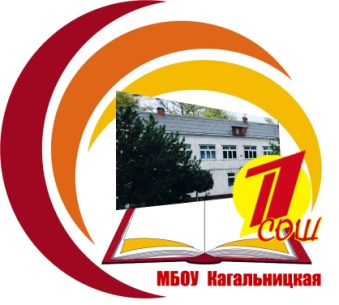                                                   ОТЧЁТО  РЕЗУЛЬТАТАХСАМООБСЛЕДОВАНИЯ МБОУ  КАГАЛЬНИЦКОЙ СОШ № 1КАГАЛЬНИЦКОГО РАЙОНАРОСТОВСКОЙ ОБЛАСТИза 2015-2016 уч. г.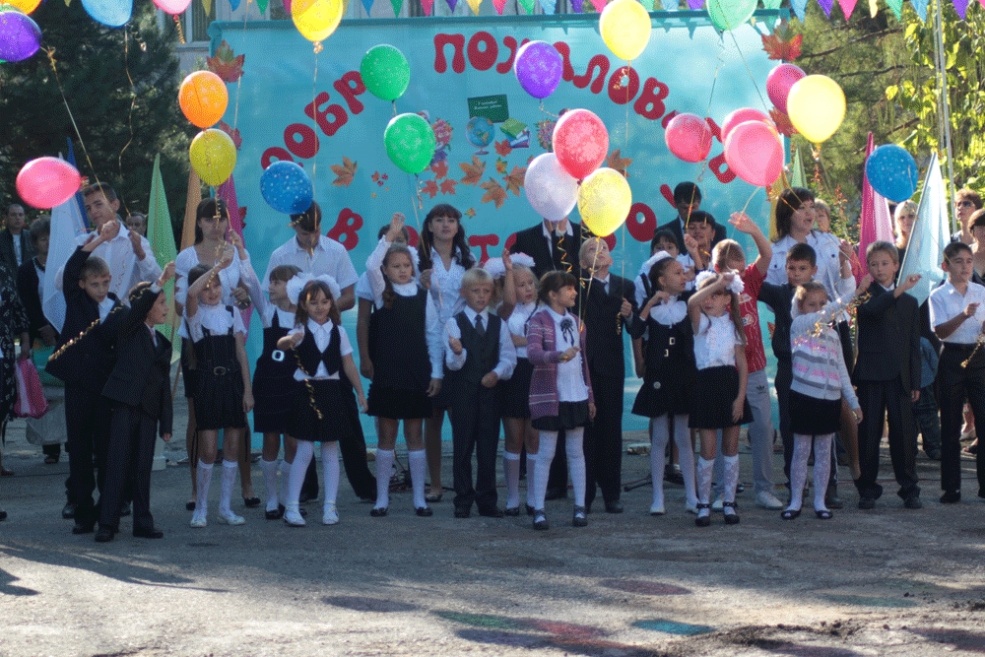 станица Кагальницкая 2016 г.СтруктураI.	Общие сведения об образовательной организацииII.	Организационно-правовое обеспечение деятельности образовательного учрежденияIII.       Условия функционирования образовательного учреждения          3.  1.       Данные о контингенте обучающихся            3. 2.	Информация о реализации права обучающихся на получение  образования             3. 3.	Режим работы образовательного учреждения	IV.    Содержание образовательного процесса                    4.1.      Учебный план школы       4.2. Сведения об учебно-методическом обеспечении         образовательного   процесса                  4.3.   Сведения о реализации инновационных программ и          технологий;                    4.4.    Качество кадрового обеспечения образовательного процесса 4.4.1. Участие отдельных педагогов в конкурсах                  педагогических достижений  4.4.2.  Сведения о повышении квалификации педагогичес-ких и руководящих работников               4.5.   Воспитательная работа в образовательном учреждении.           4.6. Информация о дополнительных образовательных услугах V.        Оценка качества подготовки обучающихся               5. 1.    Сведения о реализации ФГОС НОО, ФГОС ООО, ФК ГОС ООО,                        ФК   ГОС СОО               5. 2.       Результаты итоговой аттестации выпускников 9-х классов               5. .3. .    Результаты итоговой аттестации выпускников 11-х классов              VI.        Востребованность выпускников                 VII.   Материально-техническая база и библиотечно-информационное обеспечение образовательной организацииVIII.  Показатели деятельности образовательной организации,          подлежащей самообследованию    Целями проведения самообследования Муниципальнолго бюджетного общеобразовательного учреждения  Кагальницкой среденей общеобразовательной школы № 1 станицы Кагальницкой Кагальницкого района Ростовской области являются обеспечение доступности и открытости информации о деятельности организации, а также подготовка отчета о результатах самообследования (далее – отчет).    Отчёт подготовлен в соответствии с Пунктом 3 части 2 статьи 29 Федерального закона от 29 декабря 2012 г. № 273-ФЗ «Об образовании в Российской Федерации», Приказом Минобрнауки России от 14.06.2013 № 462 "Об утверждении Порядка проведения самообследования образовательной организацией" (зарегистрирован в Минюсте РФ 27 июня 2013 года).     В процессе самообследования проводится оценка образовательной деятельности, системы управления организации, содержания и качества подготовки обучающихся, организации учебного процесса, востребованности выпускников, качества кадрового, учебно-методического, библиотечно-информационного обеспечения, материально-технической базы, функционирования внутренней системы оценки качества образования, а также анализ показателей деятельности организации, подлежащей самообследованию, устанавливаемых федеральным органом исполнительной власти, осуществляющим функции по выработке государственной политики и нормативно-правовому регулированию в сфере образования.      Отчет подготовлен рабочей группой в составе: директора школы Молодовой Н. А., заместителей директора по УМР и УВР Катьяновой Л. А., Шульгиной М. Ю., Стукачевой С. В., заместителя директора по ВР Колесниковой И. М. I. Общие сведения.Полное наименование образовательной организации в соответствии с Уставом; Муниципальное бюджетное общеобразовательное учреждение Кагальницкая средняя общеобразовательная школа № 1 (МБОУ Кагальницкая СОШ № 1)    Тип: общеобразовательное учреждение  Вид: средняя общеобразовательная школа  Учредитель: Отдел образования Кагальницкого района,  учредительный  договор от 09.01.2007г.  Организационно-правовая форма: муниципальное бюджетное  общеобразовательное учреждение  Наименования филиалов:  нет  Место нахождения: юридический адрес: 347700 Ростовская область, Кагальницкий район, станица Кагальницкая,  улица Вокзальная,120,  фактический адрес: 347700 Ростовская область, Кагальницкий район, станица   Кагальницкая,  улица Вокзальная,120, 347700 Ростовская область, Кагальницкий  район, станица Кагальницкая,  улица Калинина, 78а, Адреса осуществления образовательной деятельности: 347700, Россия,   Ростовская область, Кагальницкий район, станица Кагальницкая,  улица Вокзальная,120, 347700 Ростовская область, Кагальницкий район, станица Кагальницкая,  улица Калинина, 78а,     Телефон: 8 (86345) 96-3-92, 96-3-90Факс: 8 (86345) 96-3-92e-mail: school12451@yandex.ruСайт: http://school1-61.ruУправление школой строится на принципах единоначалия и самоуправления. Административные обязанности распределены согласно Уставу, штатному расписанию, четко распределены функциональные обязанности согласно квалификационным характеристикам.Сведения о руководителях образовательной организации:       В образовательной организации действуют такие органы общественного самоуправления, как Управляющий совет школы, педагогический совет, общее собрание трудового коллектива, органы ученического самоуправления: «Город Больших Надежд».       В школе работает Уполномоченный по правам ребенка из числа педагогв – социальный педагог школы Левченко Е. А.     Все решения принимаются коллегиально, что позволяет решить немало проблем, наметить  новые перспективы развития нашей школы.Организационно-правовое обеспечение деятельностиобразовательного учреждения.2.1. Свидетельство о внесении записи в Единый государственный реестр юридических лиц   серия   61  № 005169451,    31 января 2003г.,  Межрайонная инспекция Федеральной налоговой службы № 11 по Ростовской области  территориальный участок 6113 по Кагальницкому району, ОГРН 1036113002331Свидетельство о постановке на учет юридического лица в налоговом органе   61 № 007420222,  01 апреля 2003 г., ИНН  6113015432  Устав МБОУ Кагальницкой СОШ № 1, утверждённый  приказом Отделом образования Кагальницкого района от 15.01.2015 № 8Свидетельство о праве на имущество (серия, номер, дата, кем выдано)   Здание школы: серия 61-АЖ № 562646   17.01.2012, Управление Федеральной службы государственной регистрации. кадастра и картографии по Ростовской области, Здание школы: серия  62-АЖ № 562654, 17.01.2012 Управление Федеральной службы; государственной регистрации. кадастра и картографии по Ростовской области,Здание школы: серия 61-АЖ № 562652, 17.01.2012 Управление Федеральной службы; государственной регистрации. кадастра и картографии по Ростовской области.Склад: серия 61-АЖ № 562650, 17.01.2012 Управление Федеральной службы; государственной регистрации. кадастра и картографии по Ростовской области.Пожарный резервуар: серия 61-АЖ № 562653, 17.01.2012 Управление Федеральной службы; государственной регистрации. кадастра и картографии по Ростовской области.Резервуар пожарный:  серия 61-АЖ № 562656, 17.01.2012 Управление Федеральной службы; государственной регистрации. кадастра и картографии по Ростовской области.Уборная: серия 61-АЖ № 562696, 17.01.2012 Управление Федеральной службы; государственной регистрации. кадастра и картографии по Ростовской области.Свидетельство о праве на земельный участок Земельный участок: 61-АЖ № 562742  от  18.01.2012 Управление Федеральной службы государственной регистрации. кадастра и картографии по Ростовской области; Земельный участок: 61-АЖ № 562743  от 18.01.2012.Управление  Федеральной службы государственной регистрации. кадастра и  картографии по Ростовской области.Договоры о взаимодействии с иными организациями при реализации образовательных программ (при наличии)  - нетЛицензия на осуществление образовательной деятельности серия 61Л01 №0000306, дата выдачи- 29 ноября 2012 года. бессрочно, Региональной службой по надзору и контролю в сфере образования Ростовской области), приложение 1 к лицензии от 29 ноября 2012 года  № 3047Перечень реализуемых в соответствии с лицензией уровней и видов образования, образовательных программСвидетельство о государственной аккредитации  организации выдано "13" апреля  2010  г. Региональной  службой  по надзору и контролю в сфере образования Ростовской области     Регистрационный  № 468 , срок действия свидетельства с "13" апреля  2010  г. до "13"  апреля 2015  года.Перечень аккредитованных уровней образования:Перечень локальных актов, регламентирующих организацию образовательного процессаЛокальные нормативные акты, регламентирующие управление образовательной организациейУстав МБОУ Кагальницкой СОШ №1Договор о взаимоотношениях МБОУ Кагальницкой СОШ № 1  с Учредителем.Коллективный договор.Положение о конференции работников МБОУ Кагальницкой СОШ № 1   .Положение об Управляющем советеПоложение о Педагогическом совете МБОУ Кагальницкой СОШ № 1  . Должностные инструкции.Приказы по основной деятельностиПриказы по личному составуПоложение об оплате труда работников МБОУ Кагальницкой СОШ №1.Положение о распределении надбавки педагогическим работникам  МБОУ Кагальницкой СОШ №1 за результативность  и качество работы по организации образовательного процесса.Положение об общем собрании трудового коллектива МБОУ Кагальницкой СОШ № 1  Локальные нормативные акты, регламентирующие организационные аспекты деятельности образовательной организации.Правила приема обучающихся в МБОУ Кагальницкую СОШ № 1  .Правила внутреннего трудового распорядка.Правила внутреннего распорядка обучающихся в  МБОУ Кагальницкой СОШ № 1  .Положение о порядке и основаниях перевода, отчисления и восстановления обучающихся в МБОУ Кагальницкой СОШ № 1   .Положение о школьной форме обучающихся.Порядок ознакомления с документами ОО, в т. ч. поступающих в нее лиц.Штатное расписание ОО.Программа развития ОО, Порядок организации и проведения самообследования в  МБОУ Кагальницкой СОШ № 1  Локальные нормативные акты, регламентирующие особенности организации образовательного процесса.Положение о формах обучения в ОО.Положение об индивидуальном учебном плане ООЛокальные нормативные акты, регламентирующие оценку и учет образовательных достижений обучающихсяПоложение о внутренней системе оценки качества образования в МБОУ Кагальницкой СОШ № 1  Положение о портфолио достижений обучающихся МБОУ Кагальницкой СОШ № 1.  Положение о формах, периодичности, порядке текущего контроля успеваемости и промежуточной аттестации обучающихся в МБОУ Кагальницкой СОШ № 1  Локальные нормативные акты, регламентирующие условия реализации образовательных программПоложение об учебном кабинете МБОУ Кагальницкой СОШ № 1.  Порядок выбора учебников, учебных пособий в МБОУ Кагальницкой СОШ № 1.  Локальные нормативные акты, регламентирующие права, обязанности, меры социальной поддержки обучающихся образовательной организацииПорядок посещения мероприятий, не предусмотренных учебным планомЛокальные нормативные акты, регламентирующие права, обязанности и ответственность работников образовательной организацииПоложение о профессиональной этике педагогических работников ОО Порядок доступа работников  к информационно-телекоммуникационным сетям и базам данных, учебным и методическим материалам, материально-техническим средствам обеспечения образовательной деятельности.Порядок бесплатного пользования образовательными, методическими и научными услугами организации работниками МБОУ Кагальницкой СОШ № 1.Положение о порядке организации и проведения аттестации педагогических работников на соответствие занимаемой должности в  МБОУ Кагальницкой СОШ № 1.  Положение о профессиональной переподготовке и повышении квалификации педагогических работников МБОУ Кагальницкой СОШ № 1.Локальные нормативные акты, регламентирующие образовательные отношенияПоложение о комиссии по урегулированию споров между участниками образовательных отношений и их исполнении в МБОУ Кагальницкой СОШ № 1.Локальные нормативные акты, регламентирующие открытость и доступность информации о деятельности образовательной организации1. Положение о сайте  МБОУ Кагальницкой СОШ № 1.В школе работает  103 человека, в том числе 75 педагогических работников.С 2013 года школа  - областная пилотная площадка по здоровьесбережению. По итогам тестирования занесена в  Российскую сеть школ здоровьесбережения.Четвертый год школа является областной пилотной площадкой по апробации курса «Основы предпринимательства» (преподаватель-организатор ОБЖ Арефин В. А.).  Ученики участвуют  в олимпиадах и мероприятиях, проводимых Союзом  молодых ученых  г. Ростова, Правительством Ростовской области (Департамент потребительского рынка), в Международном форуме «Ты – предприниматель», занимая призовые места.       Реализуя программу НОУ «Интеллект», педагогический коллектив школы добивается высоких результатов  работы с одаренными детьми –  751 человек (86%) учащихся за учебный год принятии участие в олимпиадах, конкурсах, соревнованиях районного, областного, Российского уровней. Из  них 275 человек      ( 32%) – победители и призёры.        Четвертый год подряд наши дети – лауреаты премии Главы   Кагальницкого района:2012-2013 г. – Загнойко Елена, Семилетова Ирина, Колесникова Светлана, Буряков Сергей2013-2014 г. – Загнойко Елена, Семилетова Ирина, Буряков Сергей, Капшук Алина2014-2015 г.– Загнойко Елена, Запорожский Алексей, Любимая Диана, Саносян Сирун2015-2016 г. – Буряков Сергей, Лыгина Анастасия       Третий  год  апробируется федеральный государственный образовательный стандарт основного общего образования – 6б класс (классный руководитель Сулейманова А. Р.), 8в класс (классный руководитель Шемякина Е. В.). С сентября 2015 года ФГОС ООО в 5-х  реализуются в штатном режиме.     Школа является центром гражданско-патриотического воспитания (активизирована деятельность  дискуссионного клуба «Пульс»,  школьного музейного уголка, поискового отряда «Искатели»; школьного волонтерского отряда «Кто, если не мы!».       Ведется  постоянное формирование гражданско-патриотической позиции учащихся через систему традиционных дел: «Вахта памяти», экскурсии в районный краеведческий музей, областной исторический музей, музей военной техники; постоянное участие в  выставках творческих работ; месячнике военно-патриотического воспитания «Готов к защите Отечества»;  организация гражданско-патриотических акций: «Георгиевская ленточка», «Память поколений», «Сохраним историю по крупицам», «Удели внимание ветерану», «Лента памяти», «Бессмертный полк»; мероприятия, посвященные дням воинской славы и памятным датам России (День героев Отечества,  День неизвестного солдата, День памяти и скорби, «Салют, Победа!», «День воина-афганца, «Праздник белых журавлей»);   торжественное вручение паспортов граждан РФ; «День молодого избирателя»; митинги, посвященные Дню освобождения станицы от немецко-фашистских захватчиков, Дню Победы, Дню памяти (22 июня), защита исследовательских работ  на школьный  День науки), физкультурно-оздоровительной, спортивной деятельности.         Выпускники школы добились успехов в муниципальных этапах областных конкурсов:  социальной  рекламы «Чистые руки», Доброволец года», «Коррупция глазами молодежи», «Лидер года», "Если бы Губернатором выбрали меня...",  конкурс социальной рекламы «Новый взгляд», «Отечество»,    зимний  фестиваль  ВФСК «ГТО».        Выпускники  школы добились высоких результатов на областном уровне:    конкурс молодежных проектов «Россия молодая», областной форум «Отличников   и наставников», региональная учебно – практическая конференция школьников (ДГТУ), V фестиваль технических знаний и творчества молодежи Дона "Инженерные таланты - сильной России!".       Среди выпускников школы имеются победители и призёры всероссийских конкурсов и фестивалей: молодежный фестиваль «Меня оценят в XXI веке»,   конкурс молодежных авторских проектов и проектов в сфере образования, направленных на социально-экономическое развитие российских территорий, «МОЯ СТРАНА-МОЯ РОССИЯ».       Выпускники  школы являются постоянными участниками Молодежной команды Губернатора,  лидерами в общественном движении района, участвуют в развитии волонтёрской деятельности. Мы гордимся своими учениками!Условия функционирования образовательного учрежденияДанные о контингенте обучающихся по состоянию                                на конец 2015-2016 учебного года(количество человек)                                                                                                                                                                                                                                                                   Таблица 13.2. Реализация права обучающихся на получение образования                                                                                                                                          Таблица 23.3. Режим работы образовательного учрежденияТаблица 3IV. Содержание образовательного процесса4.1. Учебный план:         Учитывая цели образования и ориентируясь на социальный заказ, педагогический коллектив МБОУ Кагальницкой СОШ № 1  стремится создать условия для формирования нравственной, образованной, гармоничной, физически здоровой личности, способной к творчеству и самоопределению. Направленность школы на развитие личности, его творческих возможностей отражена в подходе к содержанию и организации процесса обучения, представленному в учебном плане школы.       Учебный план МБОУ Кагальницкой СОШ № 1 разработан на основе федерального базисного учебного плана (БУП-2004), федерального компонента государственного образовательного стандарта начального общего, основного общего и среднего общего образования (ФК  ГОС), федерального государственного образовательного стандарта начального общего и основного общего образования (ФГОС  НОО, ФГОС  ООО), на  основе  нормативных правовых документов федерального, регионального, муниципального и школьного  уровней.               Недельный учебный план МБОУ Кагальницкой СОШ № 1 в соответствии с федеральными требованиями фиксирует максимальный объём учебной нагрузки обучающихся, перечень обязательных учебных предметов, курсов и  время, отводимое на их освоение и организацию по классам (годам) обучения; определяет часть, формируемую участниками образовательных отношений (компонент образовательного учреждения), и общие рамки принимаемых решений при разработке содержания образования.Недельный учебный план для 1-4 классов ориентирован на 4-летний нормативный срок освоения образовательных программ начального общего образования, 5-9 классов - на 5-летний нормативный срок освоения образовательных программ основного общего образования, 10-11 классов - на 2-летний нормативный срок освоения образовательных программ среднего общего образования. Учебные занятия в 1-м классе проводятся по 5-дневной учебной неделе и только в первую смену.Режим работы во 2-11 классах  по шестидневной учебной неделе.Продолжительность учебного года для обучающихся 1 класса составляет 33 учебные недели; для обучающихся  2-4 классов – 34 учебные недели; количество учебных занятий за 4 учебных года не может составлять менее 2904 и более 3345 часов.Продолжительность учебного года для обучающихся 5 классов, а также 6б, 8в классов, реализующих ФГОС ООО, составляет 35 учебных недель; количество учебных занятий за 5 лет (с 5 по 9 классы) не может составлять менее 5267 часов и более 6020 часов. Продолжительность учебного года для обучающихся 9 и 11 классов (без учета государственной итоговой аттестации) составляет не менее 34 учебных недель;  для обучающихся 6-8, 10 классов (БУП-2004) - 35 учебных недель.Учебный год делится на 4 четверти в 1-9 классах (1 четверть – 9 недель, 2 четверть – 7 недель, 3 четверть – 10 недель (для 1-х классов 9 недель), 4 четверть – 9 недель (для 1-4 кл., 9-х. 11-х кл. – 8 недель)).  Продолжительность:1 четверть  01.09. – 30.10.2015           Каникулы 31.10.– 08.11.20152 четверть 09.11. – 29.12.2015            Каникулы 30.12.– 10.01.20163 четверть 11.01. – 18.03.2016            Каникулы 19.03.– 27.03.2016                                                              Доп. каникулы для 1-х кл. 17.02.- 23.0.164 четверть 28.03. – 25.05.2016 (1-4 кл.)               Каникулы  с 26.05.2016 г. 28.03. – 25.05.2016 (9, 11 кл.)            ГИА с  26.05.2016 г 28.03. – 31.05.2016 (5-8, 10 кл.)         Каникулы  с 01.06.2016 г.Продолжительность урока составляет  в 1 классе - 35 минут, во 2-11 классах – 45 минут. В 1 классах используется «ступенчатый» режим обучения, а именно: в первом полугодии (в сентябре, октябре -  по 3 урока в день по 35 минут каждый, в ноябре-декабре – по 4 урока по 35 минут каждый; январь – май – по 4 урока по 45 минут каждый).          Учебные занятия в 1-11 классах начинаются в 8.00 часов, обучение проводится в первую смену. Во второй половине дня проходят занятия кружковой работы, спортивных секций, ГПД, внеурочной деятельности.        Расписание занятий составляется согласно нормам максимального объёма учебной нагрузки, требованиям СанПин. С целью предупреждения утомляемости учащихся в режим работы начальной школы введены динамические перемены. Группы продленного дня работают в режиме, соответствующем санитарным нормам и правилам.        Учебный год делится в 1-9-х  классах на четверти, в 10-11-х классах на полугодия. Обучение в 1 классе  проводится без бального оценивания знаний обучающихся и домашних заданий.      Продолжительность каникул в течение учебного года составляет не менее 30 календарных дней, летом не менее 8 недель. Для первоклассников предусмотрены дополнительные каникулы  в феврале. Каникулы проводятся в сроки, установленные годовым календарным графиком.      При проведении учебных занятий по «Иностранному языку» (2-11 классы), включая второй иностранный язык (ФГОС ООО),  «Технологии» (5-11 классы), а также при проведении занятий по физической культуре (юноши, девушки) на уровне среднего общего образования (10-11 классы). осуществляется деление классов на две группыпри наполняемости 20 и более человек. Кроме того, деление класса на группы происходит при организации предпрофильной подготовки  в 9 классах.         Средняя наполняемость общеобразовательных классов – 25 человек, специальных (коррекционных) классов - 9-12 человек.При наличии необходимых условий школа разрабатывает индивидуальные учебные планы для группы или для отдельных обучающихся. Структура и содержание индивидуального учебного плана соответствует  общим требованиям к составлению  учебного плана образовательного учреждения.При реализации учебного плана МБОУ Кагальницкой СОШ № 1 используются учебники в соответствии с федеральным перечнем учебников, рекомендуемых  к использованию при реализации имеющих государственную аккредитацию образовательных программ начального общего, основного общего, среднего общего образования, утвержденный приказом Минобранауки России от 31 марта 2014 года № 253, а также на основании приказа Минобрнауки России от 8 июня 2015 года № 576 «О внесении изменений в федеральный перечень учебников» В 2015-2016 учебном году использование электронной формы учебника не запланировано. Промежуточная аттестация в МБОУ Кагальницкой СОШ № 1 подразделяется на:- годовую аттестацию – оценку качества усвоения обучающимися всего объема содержания учебного предмета за год (4,5, 8, 10 кл.);- четвертную и полугодовую аттестацию – оценка качества усвоения обучающимися содержания какой-либо части (частей) темы (тем) конкретного учебного предмета по итогам учебного периода (четверти, полугодия) на основании текущей аттестации (2-4, 5-11 кл.).Проведение промежуточной аттестации обучающихся регулируется следующей локальной нормативной базой:«Положение о промежуточной и итоговой аттестации обучающихся» (утверждено приказом по школе от 29.08.2013 № 467)«Порядок текущего контроля успеваемости и промежуточной аттестации обучающихся, индивидуального учета результатов освоения обучающимися образовательных программ, их  формы и периодичность, хранения в архивах информации об этих результатах на бумажных и электронных носителях в МБОУ Кагальницкой СОШ № 1» (утверждено приказом по школе от 29.08.2013 № 467)«Положение о системе оценивания знаний, умений, навыков, компетенций учащихся и форме, порядке и периодичности промежуточного контроля учащихся МБОУ Кагальницкой СОШ № 1» (утверждено приказом по школе от 29.08.2013 № 467)«Положение о внутренней системе оценки качества образования МБОУ Кагальницкой СОШ № 1»  (утверждено приказом по школе от 06.03.2014 № 97)             МБОУ Кагальницкой СОШ № 1 на 2015-2016 учебный год  разработаны следующие учебные планы: 1.  Уровень начального общего образования:  1.1. учебный план начального общего образования в рамках ФГОС НОО (1-4 кл)       (Приложение 1);1.2. индивидуальный учебный план для детей с особыми образовательными возможностями, обучающихся интегрировано (4 кл.) (Приложение 2).2. Уровень основного общего образования:  2.1. учебный план основного общего образования в рамках ФГОС ООО (5-е кл., 6б, 8в) (Приложение 3); 2.2. учебный план основного общего образования (6-9 кл.) в рамках БУП-2004 (Приложение 4); 2.3. учебный план для специальных (коррекционных) классов (6а кл.) (Приложение 5);  2.4. учебный план для обучающихся с особыми возможностями здоровья интегрировано (8-9  кл.). (Приложение 6); 2.5. индивидуальный учебный план для детей с особыми образовательными возможностями, обучающихся интегрировано (6 кл.) (Приложение 7);2.6. учебный план для классов заочной формы обучения (9 кл.) (Приложение 8).3. Уровень среднего общего образования:- учебный план среднего общего образования  (10-11 кл.) (Приложение 9).Обоснование использования части, формируемой участниками образовательного процесса (компонента образовательного учреждения)Часть, формируемая участниками образовательных отношений (компонент образовательного учреждения), является вариативной частью учебного плана и используется по решению педагогического совета с учетом направленности основной образовательной программы школы (ООП НОО, ООП ООО, ООП ООО и СОО ФК ГОС),  интересов обучающихся и их родителей (законных представителей) для: расширения базового содержания изучения учебных предметов обязательной (инвариантной) части -  русский язык (1-4 кл., 5,8 кл. ФГОС, 7,9 кл. ФК ГОС, 10б, 11бкл.), литература (5-6 кл. ФГОС, 6а С(К)К, 6-8 кл. ФК ГОС, 10а, 11а), математика (5-6 кл. ФГОС, 6а С(К)К), алгебра (7-8 кл. ФК ГОС), геометрия (10-11 кл.), история (9 кл. ФК ГОС), обществознание (5 кл. ФГОС), технология (8 кл.), география (6 кл. ФК ГОС), биология (6 кл. ФК ГОС), химия (10б, 11б), физическая культура (6аС(К)К);введения предметов с целью  совершенствования ИКТ-компетентности школьников для решения учебных задач – информатика и ИКТ (с 5 по 8, из базового вариатива федерального компонента в 10-11 кл.), черчение (8-9 класс), ОБЖ (с 5 класса для С(К)К);для введения новых учебных предметов, предметных курсов («Математика для одаренных», «Практикум написания сочинения», «Наглядная геометрия» - 7-8 кл. ФК ГОС, 8в ФГОС), элективных курсов (9 кл., 10-11 кл.), образовательных модулей (6б ФГОС – «Дон литературный»), спецкурсов («Я – исследователь» 6-е кл.), для проведения индивидуальных и групповых занятий в специальном коррекционном классе,  для организации проектной деятельности.Комментарий к выбору модулей комплексного учебного курса «Основы религиозных культур и светской этики»Нормативно – правовой основой разработки и введения в учебный процесс общеобразовательных школ комплексного учебного курса «Основы религиозных культур и светской этики» (далее – Учебный курс ОРКСЭ) является Поручение Президента Российской Федерации от 02 августа 2009 г. (Пр-2009 ВП-П44-4632), Распоряжение Председателя Правительства Российской Федерации от 11 августа 2009 г. (ВП-П44-4632), Письмо Минобрнауки России от 09.02.2012 года № 102/03 «О введении курса ОРКСЭ с 1 сентября 2012 года»;Учебный курс ОРКСЭ является культурологическим и направлен на развитие у школьников 10-11 лет представлений о нравственных идеалах и ценностях, составляющих основу религиозных и светских традиций многонациональной культуры России, на понимание их значения в жизни современного общества и своей сопричастности к ним. Цель учебного курса ОРКСЭ – формирование у младшего подростка мотивации к осознанному нравственному поведению, основанному на знании и уважении культурных и религиозных традиций многонационального народа России, а также к диалогу с представителями других культур и мировоззрений.Согласно проведенному в марте 2015 года анкетированию родителей обучающихся 3 классов, с целью определения одного из модулей курса «Основы религиозных культур и светской этики» (ОРКСЭ), выявлено, что  родители  выбрали учебный модуль: основы православной культуры. Модуль будут изучаться в 4-х классах по 1 часу в неделю, 34 часа в год.В рамках ФГОС ООО предметная область «Основы духовно-нравственной культуры народов России» на уровне основного общего образования (далее - предметная область ОДНКНР) является продолжением предметной области «Основы религиозной культуры и светской этики» на уровне начального общего образования и по решению педагогического совета  реализована в 2015-2016 учебном году во внеурочной деятельности курсом «основы православной культуры» - по 0,5 час в 5-х кл. ФГОС.Приложение 1У Ч Е Б Н Ы Й  П Л А Н  (НЕДЕЛЬНЫЙ) на 2015-2016 учебный год в рамках реализации ФГОС НООПриложение 2ИНДИВИДУАЛЬНЫЙ УЧЕБНЫЙ   ПЛАН (НЕДЕЛЬНЫЙ на 2015-2016 учебный годдля обучающихся по адаптированным общеобразовательным программампри  5-дневной  учебной  неделе для детей с умственной отсталостью                                                                                                                Приложение 3УЧЕБНЫЙ  ПЛАН (НЕДЕЛЬНЫЙ) на 2015-2016 учебный год в рамках ФГОС основного общего образования Приложение 4  У Ч Е Б Н Ы Й     П Л А Н  (НЕДЕЛЬНЫЙ)  на 2015-2016 учебный годв рамках реализации  БУП-2004 для основного общего образованияПриложение 5УЧЕБНЫЙ   ПЛАН (НЕДЕЛЬНЫЙ) на 2015 – 2016 учебный годдля специальных (коррекционных) классов Приложение 6ИНДИВИДУАЛЬНЫЙ УЧЕБНЫЙ   ПЛАН (НЕДЕЛЬНЫЙ) для обучающихся с особыми возможностями здоровья, обучающихся  интегрировано в рамках общеобразовательного классаVIII вид ( I вариант)Приложение 7ИНДИВИДУАЛЬНЫЙ УЧЕБНЫЙ ПЛАНВ РАМКАХ ОБЩЕОБРАЗОВАТЕЛЬНОГО КЛАССАдля обучающихся с особыми возможностями здоровья6 А С(К)К, VIII вид( I вариант)Приложение 8У Ч Е Б Н Ы Й    П Л А Нна 2015 – 2016 уч. год(заочная форма обучения, 1, II полугодие)Приложение 9У Ч Е Б Н Ы Й    П Л А Н   (НЕДЕЛЬНЫЙ) на 2015-2016 учебный год         в рамках реализации БУП-2004 для  среднего общего образования                Пояснительная записка к учебному плану  внеурочной деятельности 1-4, 5-х, 6б, 8в классов.В МБОУ Кагальницкой СОШ №1 внеурочная деятельность в 2015-2016 учебном году организована на нормативных документах федерального и регионального уровней и осуществляется через: дополнительные образовательные программы МБОУ Кагальницкой СОШ №1 (внутришкольная система дополнительного образования); Организация деятельности групп продленного дня, классное руководство (экскурсии, диспуты, круглые столы, соревнования, общественно-полезные практики и т.д.), деятельность иных педагогических работников (социального педагога, педагога-психолога, старшего вожатого, заведующего библиотекой, библиотекаря) в соответствии с должностными обязанностями квалификационных характеристик должностей работников образования).Внеурочная деятельность осуществляется во второй половине дня, в 1-4 классах, 5-х классах, 6-б и 7-в классах, реализующих ФГОС НОО и ООО, предоставляет обучающимся возможность выбора занятий, направленных на развитие личности. Внеурочная деятельность   в  1-4 классах в Учебный   план МБОУ Кагальницкой СОШ №11 не  входит и осуществляется во второй половине дня по направлениям развития личности (спортивно-оздоровительное, духовно-нравственное, социальное,  общеинтеллектуальное, общекультурное) и является неотъемлемой частью образовательного процесса. Время, отведенное  на внеурочную деятельность, не учитывается при определении максимально допустимой предельной нагрузки обучающихся. МБОУ Кагальницкая СОШ №1 работает по оптимизационной модели. Модель внеурочной деятельности на основе оптимизации всех внутренних ресурсов образовательного учреждения предполагает, что в ее реализации принимают участие все педагогические работники школы. В этом случае координирующую роль выполняет классный руководитель, который в соответствии со своими функциями и задачами:взаимодействует с педагогическими работниками (учителем музыки, учителем физической культуры), а также специалистами ПМПк службы сопровождения учащихся МБОУ Кагальницкой СОШ №1 (педагогом - психологом, учителем логопедом, социальным педагогом);организует в классе образовательный процесс, оптимальный для развития положительного потенциала личности обучающихся в рамках деятельности общешкольного коллектива;организует систему отношений через разнообразные формы воспитывающей деятельности коллектива класса, в том числе, через органы самоуправления;организует социально значимую, творческую деятельность обучающихся.Преимущества оптимизационной модели состоят в минимизации финансовых расходов на внеурочную деятельность, создании единого образовательного и методического пространства в образовательном учреждении, содержательном и организационном единстве всех его структурных подразделений.	Цель внеурочной деятельности: создание условий для  проявления и развития ребенком своих интересов на основе свободного выбора, постижения духовно-нравственных ценностей и  культурных традиций.	Задачи внеурочной деятельности:-  обеспечить благоприятную адаптацию ребенка в школе;- оптимизировать учебную нагрузку обучающихся;- улучшить условия для развития ребенка;-учесть возрастные и индивидуальные особенности обучающегося;-отработать механизм, обеспечивающий выбор учащимися внеурочных занятий в соответствии с их интересами и способностями.- проанализировать научные подходы к организации внеурочной деятельности, определить стратегию её  реализации в образовательном учреждении;- теоретически обосновать и разработать модель организации внеурочной деятельности обучающихся,   как части общего уклада школьной жизни;- определить критерии оценки эффективности воспитательных воздействий в рамках внеурочной деятельности и апробировать разработанную модель в школе;- разработать  рабочие программы для реализации направлений внеурочной деятельности.- овладеть методами  и формами организации внеурочной деятельности в соответствии с пакетом документов ФГОС НОО и ФГОС ООО.- эффективно использовать имеющуюся в школе учебно-методическую и материально-техническую базу, информационные ресурсы, собственный методический потенциал.	Принципы реализации Модели:-учёт возрастных особенностей;-сочетание индивидуальных и коллективных форм работы;-связь теории с практикой;-доступность и наглядность;-включение в активную жизненную позицию.Занятия проводятся учителями начальных классов, педагогами, воспитателями ГПД, педагогами дополнительного образования, вожатым, педагогом -психологом, логопедами, социальными педагогами. Содержание занятий внеурочной деятельности формируется с учетом пожеланий обучающихся и их родителей (законных представителей) и направлено на реализацию различных форм ее организации, отличных от урочной системы обучения, таких как экскурсии, кружки, секции, круглые столы, конференции, диспуты, школьные научные общества, олимпиады, конкурсы, соревнования, поисковые и научные исследования, общественно-полезная практика. В период каникул для продолжения внеурочной деятельности используются возможности лагерных смен школьного оздоровительного лагеря. МБОУ Кагальницкая СОШ №1 самостоятельно определяет направления и формы внеурочной деятельности в рамках реализации основной образовательной программы, использует возможности образовательных учреждений дополнительного образования детей, организаций культуры и спорта Кагальницкого района. МБОУ Кагальницкая СОШ №1 в каникулярное время может использовать часы внеурочной деятельности на организацию отдыха детей и их оздоровления, тематических лагерных смен, летних школ, создаваемых на базе школы. В МБОУ Кагальницкой СОШ №1 разработан и утвержден план внеурочной деятельности, который определяет состав и структуру направлений, формы организации и объем внеурочной деятельности обучающихся (10 часов в неделю) с учетом имеющихся условий и ресурсов. Количество часов, отводимое на внеурочную деятельность, может меняться в течение учебного года. Продолжительность одного занятия внеурочной деятельности составляет 30-45 минут с обязательным 10-минутным перерывом между занятиями. Длительность занятий по таким видам деятельности, как чтение, музыкальные занятия, рисование, лепка, рукоделие, тихие игры, составляет не более 50 минут в день для обучающихся 1-2 классов и не более полутора часов в день - для остальных классов. При реализации внеурочной деятельности в объеме до 10 часов в неделю проводятся занятия в количестве 2-х часов в день, один час из которых предусматривает виды деятельности спортивно-оздоровительного, прогулочно-экскурсионного, игрового характера. Оптимальный объём программы внеурочной деятельности составляет 33 – 66 часов - в 1 классе, 34-70 часов во 2-5 классах. Продолжительность перерыва между учебными занятиями и внеурочной деятельностью составляет не менее 45 минут, для учащихся 1-ых классов продолжительность перерыва – не менее 1,5 часов. Наполняемость каждого класса при проведении внеурочной деятельности не должна превышать 25 человек, состав групп - одновозрастной или разновозрастной с учетом психо-физиологических особенностей развития детей и их интересов. Формирование групп осуществляется на основе заявлений родителей (законных представителей) обучающихся. Учащимся предоставляется возможность выбора вида внеурочной деятельности в течение учебного года. Продолжительность учебного года в 1-х классах составляет 33 учебные недели, разделенные на четыре учебных четверти,  во 2 классах составляет 34 учебные недели. Учащиеся 1-4 классов  обучаются в режиме 5-дневной учебной недели. 1-4 классы обучаются в одну смену и внеурочная деятельность осуществляется во второй половине дня после динамической паузы на свежем воздухе и обеда. В сентябре формируются группы для проведения занятий внеурочной деятельности. План  внеурочной деятельности для класса определяется в конце учебного года. По выбору  обучающихся и их родителей (законных представителей) на  внеурочную  деятельность в 1-4 классах  МБОУ Кагальницкой СОШ №1 во внутришкольной системе в режиме кружковой работы и в режиме проведения внеурочных занятий  отводится 10 часов в неделю.    Часы внеурочной деятельности распределены по направлениям: духовно-нравственное - «Доноведение», «Я – гражданин России», общеинтеллектуальное – «Умники и умницы», спортивно-оздоровительное - «Подвижные игры», социальное - «Мое жизнетворчество», «Учись учиться», общекультурное - «Путешествие по стране Этики», общеинтеллектуальное - «Я-исследователь», «Учебные проекты». Также внеурочная деятельность осуществляется через кружковую работу, которая составляет 21 час: «Домисолька» - 6 часов (руководитель Гребенкина А.В.).), «Нескучай-ка» - 2 часа (руководитель Воробьева М.Ю.), «Волшебный английский» - 2 часа (руководитель Воробьева М.Ю.) - общеинтеллектуальное направление; «Танцевальный» - 5 часов (руководитель Васильцова А.В..) - спортивно-оздоровительное направление, «Мы жители родного края» - 6 часов (руководитель Гребенкина А.В..)  - духовно-нравственное направление. Еженедельно классными руководителями проводятся внеурочные мероприятия по пяти направлениям (спортивно-оздоровительное, общеинтеллектуальное, общекультурное, духовно-нравственное, социальное) – 1 час в неделю (1 класс – 33 часа в год, 2-4 класс – 34 часа в год). Кроме того, на базе школы функционируют объединения учреждений дополнительного образования ст.Кагальницкой: дома детского творчества: «Ритмопластика» - 6 часов (руководитель Нестратова Т.Р.), «Юные исследователи родного края» -4 часа (руководитель Лола О.М.), «Гимнастика» -5 часов (руководитель Лола О.М.), «Умельцы» - 2 часа (руководитель Логачев С.В.), «Юные экологи» - 6 часов (руководитель Жорова Д.В.), «Занимательная математика с элементами информатики» - 8 часов (руководитель Чеботарев В.Ф.); изостудия «Радуга» - 7 часов (руководитель Олейникова Е.А.), «Хозяюшка» (руководитель Сидоренко Е.И.), «Театр юного актера» - 2 часа (руководитель Логачева Н.Л.), ДЮСШ – «Шахматы» - 6 часов (руководитель Хачатурян Г.Н.). Детское объединение «Казачата» (руководитель Самойленко Н.Н.) функционирует на основе 4г, 6б и 7б классов. Охват внеурочной деятельностью учреждениями дополнительного образования составляет 38% - 47 часов в 1-4 классах школы.       Таким образом, МБОУ Кагальницкой СОШ №1 с помощью учреждений дополнительного образования удалось обеспечить внеурочную занятость обучающихся. Объем суммированного учета внеурочной деятельности внутришкольной и внешкольной системой дополнительного образования составляет: 1а – 10часов, 1б – 10 часов, 1в - 10часов, 1-г – 10 часов, 2а – 10часов, 2б – 10 часов, 2в – 10 часов, 2г – 10 часов, 3а – 10 часов, 3б -10 часов, 3в – 10 часов, 3г - 10 часов, 4а – 10 часов, 4б – 10 часов, 4в - 10 часов, 4г – 10 часов. Благодаря взаимодействию с учреждениями дополнительного образования все учащиеся 1-4 классов охвачены внеурочной деятельностью – 100%.	Организация внеурочной деятельности в основной школеВ основной школе осуществляется внеурочная деятельность по следующим направлениям: спортивно-оздоровительное, общеинтеллектуальное, общекультурное, духовно-нравственное, социальное. Охват всех направлений  является обязательным.	1.Спортивно – оздоровительное направление.	Спортивно-оздоровительное направление имеет своей целью формирование у детей представлений о здоровом образе и основах безопасности жизни, развитие форм двигательной активности младших школьников.Задачи:1. Формировать у  школьников ценностное отношение к нравственному, психическому и физическому здоровью.2. Учить соблюдать режим дня и правила личной гигиены.3. Включить всех детей в посильную, индивидуально ориентированную физкультурно-оздоровительную деятельность.4. Формировать представление и личностное принятие здорового образа жизни, основ безопасности жизнедеятельности.	Это направление в нашей школе будет осуществляться  через  проведение общешкольных спортивных мероприятий, посещение школьных секций «Школа бадминтона», «Баскетбол», «Волейбол», организаторами которых являются учителя физической культуры, педагоги дополнительного образования, в 5-х классах – школьный кружок «Спортивные игры» (Сидоров В. В.).  а в 6б и8в классах – кружок «Шахматы» - педагогом дополнительного образования ДЮСШ Карапетян Х. Д.	2. Общеинтеллектуальное  направление	Общеинтеллектуальное направление имеет своей целью формирование у школьников опыта продуктивной исследовательской деятельности и позитивного отношения к знанию как общественной и личностной ценности. Задачи научно-познавательного направления внеурочной деятельности:1. Обеспечивать целенаправленное и систематическое включение учащихся в исследовательскую, познавательную деятельность.2. Способствовать полноценному развитию у учащихся опыта организованной познавательной и научно-исследовательской деятельности.3. Способствовать развитию умений добывать знания и умение использовать их на практике.4. Стимулировать развитие потребности в познании.5. Формировать у учащихся навыки работы с различными формами представления информации.Это направление в нашей школе осуществляется через проведение в 5-х классах занятий учителями-предметниками  «К тайнам слова: занимательная лексика» (5б,в – 2 час),  «Химический эксперимент» (5-е кл. – по 1 час),  «Удивительная физика» (5-е кл. – по 1 час),   «Живая математика» (5-е кл. – по 1 час), «Практикум  написания сочинений» - 1 час (8в).	3.Общекультурное направление	Общекультурное направление  имеет своей целью создание условий для формирования у детей эстетических вкусов, для проявления школьниками творческих способностей в области различных видов искусства (изобразительное искусство, музыка, хореография, театр и так далее). В 5, 6б, 8в классах это направление охватывает заведующий библиотекой занятиями «Книжный мир» – 2 ч, 	4. Духовно-нравственное направление 	Цель: развитие эмоционально-образного и художественно-творческого мышления, позволяющего учащемуся ощущать свою принадлежность к национальной культуре, повышать чувство личной самодостаточности	Задачи: - приобретение школьником  социальных знаний;- формирование ценностного отношения к социальной реальности;- получение опыта самостоятельного социального действия.Осуществляется через проведение тематических классных часов и внеклассных мероприятий, бесед классными руководителями.5-х, 6б и 8в классов – 12 час. Проведение в 5-х классах курса ОДНКНР –  «Основы православной культуры» (Приставска Т. П.) – по 0,5 час в каждом классе.	5. Социальное направление, затрагивает восприятие жизненных проблем, его ценности и смыслы жизни, сталкивает его с ценностями и смыслами других людей, осуществляется  через занятия внеурочной деятельностью, проводимые соц.педагогом школы, психологом.Социальное направление  имеет своей  целью  формирование у школьников позитивного ценностно-ориентированного отношения к истории, традициям и культуре России, основ гражданственности, социальной активности, чувства причастности и ответственности за своё будущее и будущее своей Родины.Задачи  социального  направления внеурочной деятельности:1. Способствовать получению и расширению знаний учащихся о России и родном крае.2. Развивать у школьников патриотизм, гражданственность, активную жизненную позицию.3. Содействовать включению младших школьников в социально-значимые проекты патриотической направленности.Для всех направлений внеурочной деятельности приоритетной является общественно-полезная деятельность, которая имеет своей целью включение учащихся в разнообразные значимые внутриклассные, внутришкольные, социально-ориентированные дела и проекты, обеспечение предпосылок формирования активной жизненной позиции и ответственно отношения к деятельности.          Реализуется через работу классных руководителей 5-8  классов – 2 час, педагога-психолога и социального педагога в 5-х классах – по 0,5 час.4.2. Сведения об учебно-методическом обеспечении образовательного процесса     Обучение происходит по программам, которые составлены по всем предметам учебного плана 1-11-х классов на основании ФГОС НОО (1-4 классы), ФГОС ООО (5 класс, 6б, 8в), ФК ГОС (6-11 классы),  образовательной программы школы, федерального перечня учебников, рекомендуемых  к использованию при реализации имеющих государственную аккредитацию образовательных программ начального общего, основного общего, среднего общего образования, утвержденный приказом Минобранауки России от 31 марта 2014 года № 253, а также на основании приказа Минобрнауки России от 8 июня 2015 года № 576 «О внесении изменений в федеральный перечень учебников».     Инклюзивное образование – необходимое условие работы педагогического коллектива. В школе есть дети-инвалиды и ученики, имеющие коллегиальное заключение ГПМПК. 0,4% из них обучаются в общеобразовательных классах. Классными руководителями, социальным педагогом, логопедом и психологом школы изучаются личности учеников, особенно с ограниченными возможностями здоровья, и учителя получают рекомендации по организации индивидуального подхода к детям.    В начальной школе обучение реализуется через учебно-методические комплекты: «Школа России»:                              1-в, 1-г, 1-д, 2-в,3-а,4-.«Перспективная начальная школа»: 1а, 2-а, 2-б, 3-в, 3-г, 4-а«Гармония»:                                       1-б, 2-г,3-б,4-б, 4-в   Образовательные программы создают условия для использования современных образовательных технологий, системы внеклассной работы, использования различных видов информационных ресурсов для обеспечения как возможностей эффективного обучения, так и личных потребностей учащихся. Ожидаемый результат реализации образовательных программ школы – эрудированный, конкурентоспособный человек, умеющий адаптироваться к изменяющимся условиям в окружающем его социумеСведения о реализации инновационных программ и технологийТаблица 44.4. Качество кадрового обеспечения образовательного процесса.   Выполнение задач, стоящих перед современной школой, невозможно без качественного кадрового обеспечения, так как это является ключевой предпосылкой успешности образовательного процесса.    Школа полностью укомплектована кадрами. Работа педагогического коллектива характеризуется высокими качественными показателями в обучении и воспитании учеников школы. Подтверждением этого являются награды и достижения учителей:Таблица 5Кроме того, учителя нашей школы являются Топчиёва Т. Н., Шемякина Е. В., Бурякова Е. В., Шевченко Е. В., Арефин В. А., Левченко Е. А. –  руководителями районных методических объединений учителей начальных классов, учителей русского языка и литературы, физики, химии и биологии, истории и обществознания, основ безопасности жизнедеятельности, изобразительного искусства и музыки;руководителями районных проблемных творческих групп (тьюторами)            Горпыныч Н. Н. –  «ЭФФЕКТИВНОЕ ИСПОЛЬЗОВАНИЕ СОВРЕМЕННЫХ                             ИНФОРМАЦИОННЫХ ТЕХНОЛОГИЙ»            Топчиёва Т. Н. –        «УРОК В НАЧАЛЬНОЙ ШКОЛЕ  В СООТВЕТСТВИИ С                                                         ФГОС НАЧАЛЬНОГО ОБЩЕГО ОБРАЗОВАНИЯ»               Арефин В. А. –        «АПРОБАЦИЯ УЧЕБНИКОВ и УЧЕБНЫХ ПОСОБИЙ по ОБЖ»                Шемякина Е. В. –        « РЕАЛИЗАЦИЯ ФГОС ОСНОВНОГО ОБЩЕГО                                                             ОБРАЗОВАНИЯ ПО РУССКОМУ ЯЗЫКУ»                                                               Вертелецкая Е. Б. –    «РАЗВИТИЕ ОДАРЁННОСТИ ДЕТЕЙ СРЕДСТВАМИ                                                          НАУЧНО-ИССЛЕДОВАТЕЛЬСКОЙ ДЕЯТЕЛЬНОСТИ»          Колесникова И. М –    «ФОРМИРОВАНИЕ СИСТЕМЫ ВОСПИТАТЕЛЬНОЙ РАБОТЫ В ОУ» 80% педагогов школы во время проведения государственной итоговой аттестации выпускников 9 и 11 классов задействованы в качестве членов временного коллектива пунктов проведения экзаменов в форме ЕГЭ, ОГЭ и ГВЭ. Работу проводят добросовестно, на высоком уровне, замечаний нет. Шемякина Е. В., Изотова Т. Н., Бурякова Е. В., Шевченко Е. В., Горпыныч Н. Н. в 2015-2016 учебном году –  председатели территориальных предметных комиссий по проверке экзаменационных работ выпускников 9 классов в форме ОГЭ по русскому языку и литературе, биологии, химии, истории и обществознанию, информатике.  Шульгина М. Ю., Стукачева С. В., Молодова Н. А., Шемякина Е. В. – являются экспертами при аттестации педработников  Кагальницкого района, проводят всесторонний анализ результатов их профессиональной деятельности.Участие отдельных педагогов в конкурсах педагогических достиженийТаблица 6  Все учителя, работающие по ФГОС в 1-5 классах, имеют удостоверения о курсах повышения квалификации по ФГОС НОО и ООО.  Курсовую подготовку проходят своевременно (очно, дистанционно).Воспитательная работа в общеобразовательном учрежденииВся воспитательная и образовательная деятельность в  МБОУ Кагальницкой СОШ №1 основаны на потребностях и интересах детей, традициях школы, культурном наследии, необходимых для личностного развития.      Воспитательная проблема, над которой работает школа - «Формирование ключевых компетенций учащихся на основе   использования методов активного обучения».Основные направления воспитательной деятельности школы: Воспитание гражданственности, патриотизма, уважения к правам, свободам и обязанностям человека (гражданско-патриотическое воспитание).Воспитание трудолюбия, творческого отношения к учению, труду, жизни.Формирование ценностного отношения к здоровью и здоровому образу жизни.Воспитание ценностного отношения к природе, окружающей среде (экологическое воспитание).Воспитание ценностного отношения к прекрасному, формирование представлений об эстетических идеалах и ценностях (эстетическое воспитание).Социально-педагогическое партнерство семьи и школы.Развитие детского самоуправления           Организация воспитывающей деятельности и дополнительного образовании в 2015-2016 учебном году направлена на реализацию следующих документов: Закона РФ "Об образовании", Конвенции ООН о правах ребенка, Закона РФ "Об основных гарантиях прав ребенка в Российской Федерации", Распоряжения Правительства РФ «Концепция модернизации российского образования», Постановления Правительства РФ "Об утверждении Типового положения об общеобразовательном учреждении", Постановления Правительства РФ "О национальной доктрине образования в Российской Федерации", Постановления Правительства РФ "О государственной программе "Патриотическое воспитание граждан Российской Федерации",  программы гражданско-патриотического воспитания,   нормативов СанПиН.	 Задачи воспитательной работы:Формировать у учащихся правовую культуру,  активную гражданскую и патриотическую позицию.Формировать гуманистическое мировоззрение учащихся, способное к осознанию своих прав и прав другого, способности к нравственному саморазвитию.Создавать условия для становления, развития и совершенствования интеллектуальных возможностей учащихся.Формировать у учащихся потребность в  здоровом образе жизни. Развивать эстетический вкус, повышать культуру общения, культуру поведения ребят. Развивать потребность к самореализации творческого потенциала, заложенного в личности через организацию разнообразных видов коллективной деятельности и активизацию работы органов самоуправления.Использовать активные   формы воспитательной работы для полного раскрытия талантов и способностей учащихся. Создавать условия по повышению научно-теоретического уровня педагогического коллектива в области воспитания.Создавать систему целенаправленной воспитательной работы с родителями для активного и полезного взаимодействия школы и семьи.Создавать условия для активного взаимодействия с социумом. Активизировать деятельность методического объединения классных руководителей. Работать над методической проблемой: «Использование современных педагогических технологий в процессе воспитательной работы».Направления воспитательной работы в школе:Воспитание гражданственности, патриотизма, уважения к правам, свободам и обязанностям человека, профилактика беспризорности и правонарушенийСоциально-педагогическое партнерство семьи и школыФормирование ценностного отношения к здоровью и здоровому образу жизни.Развитие детского самоуправленияВоспитание ценностного отношения к природе, окружающей средеРабота с педагогическими кадрамиРабота по предупреждению ДТП и пропаганде БДД                           Динамика уровня воспитанности учащихся: 	Таблица 8Количество трудновоспитуемых: Таблица 9Управление воспитательной деятельностью в учреждении осуществляется на уровне всех участников образовательного процесса: 1. Административно-управленческий уровень (директор, заместители директора). 2. Коллективно-коллегиальный уровень (педагогический совет, методический совет, методические объединения учителей–предметников и классных руководителей). 3. Уровень ученического управления (Ученическая конференция, совет учащихся). 4. Родители (Родительский комитет школы, классные родительские комитеты).      Система школьного самоуправления представлена детским объединением «Город Больших Надежд», в основе системы деятельности котлорого т лежит совместная творческая деятельность детей и взрослых по различным направлениям, сконцентрированная в Совете объединения: президент и министры. Приоритетными направлениями  деятельности ДО «Город Больших Надежд» являются:Военно-патриотическое «Я –гражданин России». Трудовое   «Я сам». Эколого-краеведческое «Я житель Донской стороны». Спортивно-оздоровительное «Я здоров». Профилактика правонарушений «Я и закон».Досугово - интеллектуальное « Я самый…».     Смысл ученического самоуправления заключается не в правлении одних детей другими, а в обучении всех детей основам демократических отношений в обществе. Высший орган ученического самоуправления – Ученическая конференция, которая проводится 2 раза в год. Исполнительным и координирующим органом является Школьное Правительство, сформированное на выборной основе из учащихся 8-11 классов, во главе которого стоит Президент. Заседания Правительства проводятся не реже 1 раза в месяц.        Были рассмотрены темы: выборы президента, актива, распределение поручений. Утверждение плана, заседания по организации праздников и внеклассных мероприятий. Многие научились не только планировать свою работу, но и анализировать свои успехи и неудачи.Мероприятия, акции организованные детским объединением:Таблица 10.Традиционно в конце учебного года проходит праздник «Достояние года», конкурс «Самый классный класс», «Лидер года»,  где отмечаются успехи детей в различных областях деятельности. Учащиеся награждаются дипломами, грамотами, премиями, подарками. Для оценки состояния воспитательной работы с учащимися и педагогическими работниками в течение учебного года проводятся диагностики, опросы, мониторинги: «Жизнь ребенка и школьные успехи», «Взаимоотношение родителей и детей», «Удовлетворенность школьной жизнью», «Уровень воспитанности», различные социометрические методики и др.        Культурно-образовательное пространство микрорайона школы позволяет взаимодействовать с учреждениями Кагальницкого района: районная библиотека, музей станицы Кагальницкой, Дом детского творчества, Станция юных техников, детская юношеская спортивная школа, музыкальная школа, ОГИБДД МВД России по Кагальницкому району, Центр занятости населения, и др.       4.6.Информация о дополнительных образовательных услугахШкола  оказывает и дополнительные образовательные бесплатные услуги. Занятия в кружках, клубах, работа в органах самоуправления помогают обучающимся самореализоваться, определить свои склонности и интересы.  В учреждении обучающиеся имеют возможность получить образовательные услуги трёх видов: образовательные, развивающие, оздоровительные.       Направленности дополнительных образовательных программ в 2015-2016 учебном  году следующие: туристско-краеведческая; физкультурно-спортивная; художественно-эстетическое; социально-педагогическая;    научно-техническая;  интеллектуальная, экологическая.       Занятия в  кружках  «Перекресток», «Юный инспектор, «Мир компьютерных технологий»,   «Искусство дискуссии», «Хозяюшка» и других  расширяют и углубляют знания по предметам, дают возможность проявить себя, проверить устойчивость своих интересов к предметам определенной области.        Через работу клубов и кружков («Чудеса из чудес», «Нескучайка», «Пресс школа юнкоров»,  и т.д.) развитие талантов и расширение круга интересов обучающихся  способствует воспитанию нравственной, творческой  и ответственной личности.         Третий вид дополнительных образовательных услуг – оздоровительный - имеет для школы, использующей в деятельности здоровьесберегающие технологии, принципиальное значение. Кроме традиционных спортивных секций «Волейбол», «Баскетбол,   «Школа бадминтона», «Туризм», «Спортивные игры», «Атлант» - занятий в тренажерном зале, в школе отработана технология оздоровления детей в периоды каникул.         Широко используются возможности  района – взаимодействие с детско-юношеской спортивной школой, где   осуществляется посещение секций баскетбола, волейбола, шахмат, спортивных танцев; посещение детьми кружков и секций Станции юных техников, Дома детского творчества.       Для оказания услуг в основном используется материальная база школы: учебные кабинеты, спортзалы, компьютерные классы. В апреле 2014 года в школе открыта новая спортивная площадка, отвечающая всем современным требованиям.             В системе дополнительного образования детей занимаются обучающиеся        начального, среднего и старшего школьного возраста. Занятия проводятся по     модифицированным программам,  как в одновозрастных, так и в разновозрастных группах. При формировании групп учитываются возрастные особенности     детей. Реализуя образовательные программы, педагогический коллектив    решает образовательные, развивающие, воспитательные задачи.               Для  проведения занятий учителя используют активные методы: игры,       соревнования, самостоятельные исследования, подготовку проектов лекция,        беседы, диспуты, экскурсии, исследовательский опыт, коллективно-творческое        дело. Такой подход позволяет не только сделать занятия интересными,  но и        учит детей приемам самоорганизации, самооценки, поддерживает  стремление       стать субъектами жизнедеятельности коллектива,  формирует        демократический стиль жизни.      Занятость обучающихся во внеурочное время способствует решению комплекса задач. Самые значимые из них: профилактика безнадзорности беспризорности, вредных; привычек, правонарушений; развитие способностей и познавательных интересов; обучение новым видам деятельности; формирование школьного коллектива.    Количество обучающихся МБОУ Кагальницкой СОШ №1, охваченных программами дополнительного образования, внеурочной деятельностью,  как на базе школы, так и на базе дополнительных образовательных учреждений района в 2015-2016 учебном году составляет - 91%      Кружковцы добились больших успехов в своей деятельности.                     В октябре отряд ЮИД «Перекресток» занял 1 место в районном смотре - конкурсе «Готовности отрядов ЮИД».     В марте  ЮИДовцы школы заняли 1 место в муниципальном этапе    областной акции «Госавтоинспекция Дона в лицах» в рамках Торжественного марша отрядов ЮИД в честь 80-летия образования службы ГАИ-ГИБДД.  (отв. Колесников А.Е.).     В апреле ЮИДовцы школы стали победителями областной акции «Госавтоинспекция Дона в лицах» в рамках Торжественного марша отрядов ЮИД в честь 80-летия образования службы ГАИ-ГИБДД.  (отв. Колесников А.Е.).      13 апреля 2016 года в тесном сотрудничестве юных инспекторов движения МБОУ Кагальницкой СОШ №1 и инспекторов Донского отдельного батальона дорожно-патрульной службы Государственной инспекции безопасности дорожного движения №1 Главного управления Министерства внутренних дел Российской Федерации по Ростовской области проведена акция «Пешеход - на переход!».  ЮИДовцы школы (под руководством руководителя отряда «Перекресток» Колесникова А.Е.), инспекторы ДОП ДПС ГИБДД №1 ГУ МВД России по Ростовской области: инспектор группы по исполнению административного законодательства, старший лейтенант полиции Лазарев В.П., инспектор группы по пропаганде, старший лейтенант полиции Кривоконев В.И., инспектор, старший лейтенант полиции Мелько А.В. организовали прфилактические беседы по пропаганде безопасного движения на дорогах  с учащимися 5а, 5г, 7г, классов.  Акция продолжилась и на улицах станицы. ЮИДовцы под зорким надзором инспекторов ГИБДД выявляли нарушения на пешеходном переходе, раздавая памятки пешеходам. Инспекторы ДОП ДПС ГИБДД №1 ГУ МВД России по РО твердой рукой тормозили автомобили и вместе с юными инспекторами движения напоминали водителям о правилах безопасности на дорогах, вручали им листовки «Внимание! Пешеход!».         В апреле  младшая группа отряда ЮИД приняла участие в районном конкурсе «Колесо безопасности - 2016».      09.05.2016 г. ЮИДовцы приняли участие в шествии «Парад Победы», участвовали в проведении акции «Георгиевская ленточка», «Вахта памяти» (отв. Колесников А.Е.).    23.05.2015 года  в школе проведена акция «У Светофора каникул нет».Члены спортивной секции «Волейбол» являются постоянными участниками и призерами районных соревнований по волейболу.      Большой популярностью пользуются объединения «Пресс-школа юнкоров». Юные журналисты в своих СМИ ведут постоянную работу по пропаганде БДД, ЗОЖ… Член объединения «Пресс-школа юнкоров» А. Лыгина (11б) добилась высоких результатов в деле журналистики. Стала победителем областного конкурса юных журналистов, публицистов и писателей «Первая строка».    Большую работу ведет дискуссионный клуб «Пульс» (рук. Шевченко Е.В.): заседания по профилактике наркомании, пропаганде семейных ценностей, встречи с интересными людьми…      Огромной популярностью пользуются спортивные секции по бадминтону (рук. Колесников А.Е.).       Показатели деятельностиМБОУ Кагальницкой СОШ № 1, подлежащей самообследованию (по состоянию на 01 августа 2016 года) Отчет о результатах самообследования утвержден на заседании педагогического совета от 30.08.2016 № 1.ДИРЕКТОР                                     Н. А. МОЛОДОВАФ.И.О. Квалификационная категория по административной работеЗвание, наградыДиректорМолодоваНина Алексеевна«Почетный работник общего образования РФ», медаль «За доблестный труд на благо Донского края»Заместитель директорапо учебно-воспитательной работе(начальная школа)ШульгинаМаринаЮрьевнаСоответствиезанимаемойдолжности«Почетный работник общего образования РФ»Заместитель директорапо учебно-методической работеКатьяноваЛюдмилаАлександровнаСоответствиезанимаемойдолжности«Почетный работник общего образования РФ»Заместитель директорапо учебно-воспитательной работеСтукачеваСабинаВладимировнаСоответствиезанимаемойдолжностиПочетная грамота Минобрнауки РоссииЗаместитель директорапо воспитательной работе(5-11 кл.)КолесниковаИринаМихайловнаСоответствиезанимаемойдолжностиПочетная грамота Минобрнауки РоссииЗаместитель директорапо воспитательной работе(1-4 кл.)Гребенкина Анастасия Владимировна--Заместитель директорапо информатизацииГорпынычНатальяНиколаевнаСоответствиезанимаемойдолжностиПочетная грамота Минобрнауки РоссииЗаместитель директорапо административно-хозяйственнойработеШтоховМихаилИвановичПервая-№п/пОсновные и дополнительные общеобразовательные программыОсновные и дополнительные общеобразовательные программыОсновные и дополнительные общеобразовательные программы№п/пВид образовательной программы Уровень (ступень) образовательной программыНаименование (направленность) образовательной программы1основнаяобщеобразовательныйНачальное общее образование2.основнаяобщеобразовательныйОсновное  общее образование3.основнаяобщеобразовательныйСреднее  общее образование4.основнаяобщеобразовательныйОбразовательные программы, разработанные на базе начального общего образования  с учетом особенностей психофизического развития и возможностей обучающихся  (VII вид).5.основнаяобщеобразовательныйОбразовательные программы, разработанные на базе основного общего образования с учетом особенностей психофизического развития и возможностей обучающихся  (VII вид)6.основнаяобщеобразовательныйОбразовательные программы, разработанные на базе начального общего образования  с учетом особенностей психофизического развития и возможностей обучающихся  (VIII вид).7.основнаяобщеобразовательныйОбразовательные программы, разработанные на базе основного общего образования с учетом особенностей психофизического развития и возможностей обучающихся  (VIII вид)8.дополнительная-Программа художественно-эстетической направленности9.дополнительная-Программа физкультурно-спортивной направленности10.дополнительная-Программа научно-технической направленности11.дополнительная-Программа социально-педагогической направленности№п/пОбразовательная  программаОбразовательная  программаОбразовательная  программа№п/пуровень образованиянаправленность    (наименование)вид программы 1общеобразовательныйначальное общееосновная2.общеобразовательныйосновное  общееосновная3.общеобразовательныйсреднее  общееосновнаяНачальное общее образованиеОсновное общее образованиеСреднее  общее образованиеОсновное общее образование Заочная форма обученияВсегоОбщее количество классов/ средняя наполняемость17 классов/23 чел.20 классов/21 чел.4 класса/15 чел.1 класс/-42 класса/21 чел.Общее количество обучающихся397419612879В том числе:а) занимающихся по базовым общеобразовательным программам358387612808б) занимающихся по адаптированным общеобразовательным программамАдаптированная для детей с ЗПР35Адаптированная для детей с УО4Адаптированная для детей с ЗПР29Адаптированная для детей с УО3нетнет647Занимающихсяпо программам профильного обучения (предметы)нетнетпрофильные предметы10а – 18 чел.(русский язык, история,обществознание)11а – 9 чел. (русский язык, история, обществознание)нет27 чел.(44%)Занимающихся в группах продлённого дня33625нетнет361Занимающихся по программам дополнительного образования23826656нет560Получающихдополнительные образовательные услуги39741961нет877Наименование показателей2013-2014 г.2014-2015 г.2015-2016 г.1. Количество учащихся, оставленных на повторный курс обучения6832. Количество учащихся, отчисленных из образовательной организации, всего302418в том числе:2.1. отчисленных из образовательной организациинетнетнет2.2. отчислены в связи с обучением в другой образовательной организации3022182.3. по другим причинамнет2нет3. Из числа отчисленных:3.1. трудоустроенынет2нет3.2. не работают и не учатсянетнетнетУровеньначального общего образованияУровеньосновного  общего образованияУровеньсреднегообщего образованияПродолжительность учебного года1 кл. –    33 нед.2-4 кл.–  34 нед.5 кл., 6б, 9в  ФГОС - 35 нед.6-8 кл ФК ГОС –  35нед.9 кл. – 34 нед.9 кл (заоч. форма) –36 нед10 кл.  – 35 нед.11кл. –   34 нед. Продолжительность учебной недели5-дневная6-дневная6-дневнаяПродолжительность уроков45 минут45 минут45 минутПродолжительность перерывовпосле 1, 4  ур. 15 мин.,после 2-3 ур. –20 мин.после 1, 5, 6 ур.10 мин.,после 2, 3 ур.    20 мин.,после 4 ур.        15 мин.после 1, 5, 6 ур   .10 м.,после 2, 3 ур.  20 мин.,после 4 ур.      15 минПериодичность проведенияпромежуточнойаттестации обучающихся4 раза в год4 раза в год3 раза в годСменность:Количество классов/ обучающихся,занимающихся в первую смену17 кл./397 чел.20  кл./419 чел.4 кл./61 чел.Количество классов/ обучающихся, занимающихся во вторую сменунет1 кл.(заоч)/2 чел.нет           Предметные областиУчебные предметы          КлассыКоличество часов в неделюКоличество часов в неделюКоличество часов в неделюКоличество часов в неделюКоличество часов в неделюКоличество часов в неделюКоличество часов в неделюКоличество часов в неделюКоличество часов в неделюКоличество часов в неделюКоличество часов в неделюКоличество часов в неделюКоличество часов в неделюКоличество часов в неделюКоличество часов в неделюКоличество часов в неделюКоличество часов в неделюВсего           Предметные областиУчебные предметы          КлассыI классыI классыI классыI классыI классыII классыII классыII классыII классыIII классыIII классыIII классыIII классыIV классыIV классыIV классыIV классыВсего           Предметные областиУчебные предметы          Классы1а1б1в1г1д2а2б2в2г3а3б3в3г4а4б4в4гВсегоОбязательная частьФилологияРусский язык4444444444444444468ФилологияЛитературное чтение4444444444444333364ФилологияИностранный язык--–-–22222222222224/24Математика и информатикаМатематика4444444444444444468Обществознание и естествознаниеОкружающий мир2222222222222222234Основы религиозных культур и светской этикиОсновы религиозных культур и светской этики--––––----–-–11114ИскусствоМузыка1111111111111111117ИскусствоИзобразительное искусство1111111111111111117ТехнологияТехнология1111111111111111117Физическая культураФизическая культура3333333333333333351ИтогоИтого2020202020222222222222222222222222364Часть, формируемая участниками образовательных отношений:- русский языкЧасть, формируемая участниками образовательных отношений:- русский язык1111111111111111117Максимально допустимая недельная нагрузкаМаксимально допустимая недельная нагрузка2121212121232323232323232323232323405 (381+24)Общеобразовательные областиЧисло учебных часов в неделюОбщеобразовательные области4 классОбщеобразовательные курсыЧтение и развитие  
речи4Письмо и развитие  речи5Математика6ИскусствоИзобразительное искусство1Музыка и пение1Физкультура2Трудовая подготовкаТрудовое обучение4Коррекционная подготовкаа) Коррекционные  курсыРазвитие устной 
речи на основе изучения предметов и явлений окружающей   
действительности2Ритмика1б) Обязательные индивидуальные и групповые коррекционные занятия2Итого: обязательная нагрузка учащегося28Всего: максимальная  нагрузка учащегося28Предметные областиУчебные предметы                               КлассыКоличество часов в неделюКоличество часов в неделюКоличество часов в неделюВсегоПредметные областиУчебные предметы                               Классы5 а,б,в,гII вариант6-бII вариант8-вIII вариантВсегоПредметные областиОбязательная частьФилологияРусский язык56314ФилологияЛитература3328ФилологияИностранный язык (англ.)3339ФилологияВторой иностранный язык (немецкий)--22Математика  и информатикаМатематика55-10Математика  и информатикаАлгебра--33Математика  и информатикаГеометрия--22Математика  и информатикаИнформатика--11Общественно-научные предметыИстория2226Общественно-научные предметыОбществознание-113Общественно-научные предметыГеография1124Естественно-научные предметыФизика--22Естественно-научные предметыХимия--22Естественно-научные предметыБиология1124ИскусствоМузыка1113ИскусствоИзобразительное искусство1113ТехнологияТехнология2215Физическая культура  и ОБЖФизическая культура3339Физическая культура  и ОБЖОсновы безопасности жизнедеятельности--11                                        И Т О Г О                                        И Т О Г О27293490Часть, формируемая участниками образовательного процессаЧасть, формируемая участниками образовательного процесса54211ФилологияРусский язык. 112ФилологияЛитература112ФилологияКурс «Я-исследователь»11Математика  и информатикаМатематика112Математика  и информатикаИнформатика112Математика  и информатикаПредметный курс «Математика для одарённых»11Общественно-научные предметыОбществознание11Максимально допустимая недельная нагрузкапри 6-дневной учебной неделеМаксимально допустимая недельная нагрузкапри 6-дневной учебной неделе323336101Учебные предметы6 кл.    в, г, д6 кл.    в, г, д6 кл.    в, г, д7 кл. а, б, в, г7 кл. а, б, в, г7 кл. а, б, в, г8 кл. а, б8 кл. а, б8 кл. а, б9 кл.  а, б, в, г9 кл.  а, б, в, г9 кл.  а, б, в, гУчебные предметыИнвВарИтогоИнвВарИтогоИнвВарИтогоИнвВарИтого1Русский язык66415332132Литература213213213333Иностранный язык333333334Математика555Алгебра314314336Геометрия2222227Информатика и ИКТ111111228История2222222139Обществознание (включая экономику и право)1111111110География11222222211Физика22222212Химия222213Биология11222222214ИЗО111115Музыка 1111111116Технология222211217Черчение111118ОБЖ111119Физическая культура3333333320Основы православной культуры0,50,50,50,521Основы нравственности0,50,522Предметный курс «Наглядная геометрия»0,50,523Предметный курс «Практикум написания сочинений»0,50,524Спецкурс  «Я – исследователь» (матем)0,50,5Предпрофильная  подготовкаПредпрофильная  подготовка22И Т О Г ОИ Т О Г О28533305353153630636Курс  предпрофильной подготовки «Профессиональный выбор: секреты выбора профессии»Курс  предпрофильной подготовки «Профессиональный выбор: секреты выбора профессии»0,50,5ЭЛЕКТИВНЫЕ  КУРСЫ:ЭЛЕКТИВНЫЕ  КУРСЫ:1,51,5Технология работы с контрольно-измерительными материалами  (математика)Технология работы с контрольно-измерительными материалами  (математика)0,50,5Теория и практика написания сочинения (русский язык)Теория и практика написания сочинения (русский язык)0,50,5Экология человека. Человек и его здоровье Экология человека. Человек и его здоровье 0,50,5Проектно-исследовательская деятельность (физика)Проектно-исследовательская деятельность (физика)0,50,5Практическое обществознаниеПрактическое обществознание0,50,5Ремонтные работы в быту (техн)Ремонтные работы в быту (техн)0,50,5Предельно допустимая аудиторная учебная нагрузка при 6-ти дневной учебной  неделеПредельно допустимая аудиторная учебная нагрузка при 6-ти дневной учебной  неделе333333353535363636363636ОБРАЗОВАТЕЛЬНЫЕОБЛАСТИОБРАЗОВАТЕЛЬНЫЕКОМПОНЕНТЫ6-а класс6-а класс6-а классОБРАЗОВАТЕЛЬНЫЕОБЛАСТИОБРАЗОВАТЕЛЬНЫЕКОМПОНЕНТЫинвариантвариативкомпонент ОУ, учащегосявсегоОбщеобразовательная подготовкаОбщеобразовательная подготовкаЯЗЫК И ЛИТЕРАТУРАРусский язык66ЯЗЫК И ЛИТЕРАТУРАЛитература213ЯЗЫК И ЛИТЕРАТУРАИностранный язык (немецкий)213МАТЕМАТИКАМатематика516ЕСТЕСТВОЗНАНИЕБиология22ОБЩЕСТВОЗНАНИЕИстория 22География 22ИСКУССТВОИзобразительное искусство11ИСКУССТВОМузыка и пение11ФИЗИЧЕСКАЯ КУЛЬТУРАФизическая культура213ФИЗИЧЕСКАЯ КУЛЬТУРАОБЖ11ТЕХНОЛОГИЯТрудовое обучение22Максимальный объем учебной нагрузки обучающегося при 6-ти дневной рабочей неделеМаксимальный объем учебной нагрузки обучающегося при 6-ти дневной рабочей неделе27532Обязательные индивидуальные и групповые коррекционные занятияРазвитие психических и сенсорных процессов (психокоррекция)1-1Обязательные индивидуальные и групповые коррекционные занятияКоррекционные занятия по восполнению пробелов в знаниях по математике1-1Обязательные индивидуальные и групповые коррекционные занятияКоррекционные занятия по восполнению пробелов в знаниях по русскому языку1-1Обязательные индивидуальные и групповые коррекционные занятияКоррекционные занятия по восполнению пробелов в знаниях по литературе1-1Всего на класс4-4ИТОГО  К  ФИНАНСИРОВАНИЮИТОГО  К  ФИНАНСИРОВАНИЮ363636ОБРАЗОВАТЕЛЬНЫЕ ОБЛАСТИОБРАЗОВАТЕЛЬНЫЕ ПРЕДМЕТЫ8 А кл.9 А кл.9 А кл.I   ИНВАРИАНТНЫЙ КОМПОНЕНТI   ИНВАРИАНТНЫЙ КОМПОНЕНТI   ИНВАРИАНТНЫЙ КОМПОНЕНТI   ИНВАРИАНТНЫЙ КОМПОНЕНТОбщеобразовательная подготовкаОбщеобразовательная подготовкаОбщеобразовательная подготовкаОбщеобразовательная подготовкаЯзык и литератураПисьмо и развитие речи444Язык и литератураЧтение и развитие речи333МатематикаМатематика544Биология222География 222ОбществознаниеИстория Отечества222ОбществознаниеОбществознание111ИскусствоИзобразительное искусство---ИскусствоМузыка и пение1--Физическая культураФизическая культура222Трудовая подготовкаПрофессионально-трудовое обучение Профиль «швея»12Трудовая подготовкаПрофессионально-трудовое обучение Профиль «штукатур»1414Коррекционная подготовкаКоррекционная подготовкаКоррекционная подготовкаКоррекционная подготовкаКоррекционные курсыСБО222ИТОГОИТОГО363636II   ВАРИАТИВНЫЙ КОМПОНЕНТII   ВАРИАТИВНЫЙ КОМПОНЕНТII   ВАРИАТИВНЫЙ КОМПОНЕНТII   ВАРИАТИВНЫЙ КОМПОНЕНТФакультативные занятияИстория  Донского края1--Факультативные занятияОБЖ111Факультативные занятияМузыка и пение-11Максимальная нагрузка на учащегося при 6-дневной учебной неделеМаксимальная нагрузка на учащегося при 6-дневной учебной неделе3838Трудовая практика в днях  (в летний период)Трудовая практика в днях  (в летний период)202020Образовательные областиПредметыКоличество часов в неделюКоличество часов в неделюКоличество часов в неделюОбразовательные областиПредметы6-А С(К)К6-А С(К)К6-А С(К)КОбразовательные областиПредметыинвваритогоЯзык и литератураЧтение и развитие речи44Язык и литератураПисьмо и развитие речи415Математика Математика 66Естествознание ПриродоведениеЕстествознание Биология 22Естествознание География22Обществознание История ОтечестваОбществознание Обществоведение Искусство Изобразительное искусство11Искусство Музыка и пение 11Физкультура Физкультура 22Физкультура Трудовая подготовкаПрофессионально-трудовое обучение88Коррекционная подготовка СБО22ВСЕГО: 32133Обязательные индивидуальные и групповые коррекционные занятияРазвитие психических и сенсорных процессов (психокоррекция)11Факультативные занятия ОБЖ11ИТОГО: 34135Трудовая практика в днях 10Учебные предметы9 класс9 класс9 класс9 классУчебные предметыУчебный планЗачёты Зачёты ИтогоУчебные предметыУчебный план100%70%Итого1. Русский язык0,30,090,392. Литература0,20,060,263. Иностранный язык (англ.)0,20,060,264. Алгебра0,40,120,525. Геометрия0,20,060,266. История 0,20,060,267. География 0,10,030,138. Физика 0,10,030,139. Химия 0,20,060,2610. Биология 0,10,030,13ИТОГО2,00,60,422,6Учебные предметы 10аСоциально-гуманитарный профиль10аСоциально-гуманитарный профиль10аСоциально-гуманитарный профиль10аСоциально-гуманитарный профиль10аСоциально-гуманитарный профиль10бУниверсальный (непрофильный)10бУниверсальный (непрофильный)10бУниверсальный (непрофильный)10бУниверсальный (непрофильный)10бУниверсальный (непрофильный)11аСоциально-гуманитарныйпрофиль11аСоциально-гуманитарныйпрофиль11аСоциально-гуманитарныйпрофиль11аСоциально-гуманитарныйпрофиль11аСоциально-гуманитарныйпрофиль11бУниверсальный (непрофильный)11бУниверсальный (непрофильный)11бУниверсальный (непрофильный)11бУниверсальный (непрофильный)11бУниверсальный (непрофильный)11бУниверсальный (непрофильный)Учебные предметы Баз.ур.ИнвБазурВарПРОФКомпонентОУитогоБазур.ИнвБазурВарПРОФКомпонентОУитогоБазур.ИнвБазурВарПРОФКомпонентОУитогоБазур.ИнвБаз.урВарПРОФКомпонентОУКомпонентОУитогоРусский язык33112331112Литература 3143331433Иностранный язык33333333Алгебра и начала анализа33333333Геометрия1121121121112Информатика и ИКТ11111111История44224422Обществознание (включ. экон и право)2222Обществознание3333Экономика0,50,50,50,5Право0,50,50,50,5География11111111Физика22222222Химия11112111112Биология11112111112МХК1111Технология 1111Основы безопасности жизнедеятельности11111111Физическая культура333333331461033319804311461033319804431ЭЛЕКТИВНЫЕ  КУРСЫ446644666ПЕРЕЧЕНЬ ЭЛЕКТИВНЫХ КУРСОВПЕРЕЧЕНЬ ЭЛЕКТИВНЫХ КУРСОВПЕРЕЧЕНЬ ЭЛЕКТИВНЫХ КУРСОВПЕРЕЧЕНЬ ЭЛЕКТИВНЫХ КУРСОВПЕРЕЧЕНЬ ЭЛЕКТИВНЫХ КУРСОВПЕРЕЧЕНЬ ЭЛЕКТИВНЫХ КУРСОВПЕРЕЧЕНЬ ЭЛЕКТИВНЫХ КУРСОВПЕРЕЧЕНЬ ЭЛЕКТИВНЫХ КУРСОВПЕРЕЧЕНЬ ЭЛЕКТИВНЫХ КУРСОВПЕРЕЧЕНЬ ЭЛЕКТИВНЫХ КУРСОВПЕРЕЧЕНЬ ЭЛЕКТИВНЫХ КУРСОВПЕРЕЧЕНЬ ЭЛЕКТИВНЫХ КУРСОВПЕРЕЧЕНЬ ЭЛЕКТИВНЫХ КУРСОВПЕРЕЧЕНЬ ЭЛЕКТИВНЫХ КУРСОВПЕРЕЧЕНЬ ЭЛЕКТИВНЫХ КУРСОВПЕРЕЧЕНЬ ЭЛЕКТИВНЫХ КУРСОВПЕРЕЧЕНЬ ЭЛЕКТИВНЫХ КУРСОВПЕРЕЧЕНЬ ЭЛЕКТИВНЫХ КУРСОВПЕРЕЧЕНЬ ЭЛЕКТИВНЫХ КУРСОВПЕРЕЧЕНЬ ЭЛЕКТИВНЫХ КУРСОВПЕРЕЧЕНЬ ЭЛЕКТИВНЫХ КУРСОВПЕРЕЧЕНЬ ЭЛЕКТИВНЫХ КУРСОВОсновы предпринимательства111111111Основы исследовательской  и проектной деятельности 11Русское правописание: орфография и пунктуация11Подготовка учащихся к ЕГЭ по русскому языку 10-11 кл. (продолжение курса)11111Работа над сочинением в старших классах11111Элементарная алгебра в ЕГЭ1111Применение нестандартных способов в решении математических задач11111 Правовое образование и антикоррупционное законодательство0,50,50,50,50,5Технология  работы с историческими источниками0,50,50,50,5Актуальные  вопросы  обществознания: подготовка к ЕГЭ 0,50,5111Основы правоведения0,50,5Практикум по общей биологии 11Методы и приёмы решения задач по физике0,50,50,50,50,5ИТОГО1461073719801037146107371980103737Предельно допустимая аудиторная учебная нагрузка при 6-ти дневной учебной  неделе373737373737373737373737373737373737373737Направление темаЦели и задачиКем и когда утвержденоНаучный руководительПрогнозируемый конечный результатВнедрение обучающейпрограммы по основам малого предпринимательства(с 01.11.2012 г., 10-е, 11-е  кл.)Данная программа предусматривает формирование у обучаемых умений и навыков, а также ключевых компетенций в области предпринимательской деятельностиПриказ МО и ПО РО от 04.10.2012 № 850 «Об утверждении списка пилотных учебных заведений для внедрения обучающей программы по основам малого предпринимательстваАрефинВ. А.,преподаватель-организатор ОБЖ, высшая квалиф. категорияВыход на участие в конкурсах регионального уровня.Социальная адаптация обучающихся. в  реальной жизни. «Математика». 6 кл. (второй год),  линии «Алгоритм успеха»  Авторы: Е. В. Буцко, А. Г. Мерзляк, В. Б. Полонский, М. С. Якир 6г классАпробация новойпрограммы и УМК с целью подготовки работы в режиме  ФГОС ООО по предмету.Протокол педсовета от 23.06.2014 № 11Приказ от 23.06.2014 года № 264Савченко Ю. Н.учитель математики 5-9 кл.Куратор – Васенькина Наталья Александровна, преподаватель кафедры математики ГБОУ ДПО РО РИПК и ППРОВнедрение в школьную практику новых способов (методов, средств, форм) обучения.Пилотный проект по здоровьесбережению(второй год)Внедрение  аппаратного обследование обучающихся на аппарате «Армис» Содействие в повышении мотивации обучающихся к ведению здорового образа жизни.Протокол координационного совета по отбору ОУ, участвующие в пилотном проекте по здоровьесбережению в образовательных организациях Ростовской области в 2013 г.от 23.01.2013 Приказ МО иПО РО от 18.03.2013 № 173 Ответственные:Горпыныч Н. Н., зам директора по информатизацииКорецкова О. И., школьная медсестраМедико-диагностическое обследование обучающихсяВведение в УП школыавторских курсов,программ:- Жизнетворчество Е.Ю.Сухаревская- ДоноведениеВ.Н. КоновальчукОбеспечить реализацию индив-х потребностей обучающихся  1-4 классов с использованием  регионального  учебно-методического  комплектаОбластнойуровеньУчителяначальных классовСформировать  первоначал  представл.о  единстве  и  многообразии  языкового  и  культурного  пространства  России,  Донского  края  о  языке,  как  основе  национального  самосознания. Развитие  диалоговой и монологич-й  устной  и  письменной  речи,  коммуник. умений,  нравств-х  и  эстетич-х  чувств,  способности  к  творческой  деятельности.Разработка программ здоровьесбережения:- О вкусной и здоровой пищеСохранение здоровья учащихся, формирование потребности в здоровом образе жизниОбластнойуровеньУчителяначальныхклассовСформировать потребности в самостоятельных занятиях физическими упражнениями, приобретении гигиенических навыков, знаний по безопасности жизнедеятельности.ПоказательПоказательПоказательКоличествочеловек%Всего педагогических работников Всего педагогических работников Всего педагогических работников 64 64 Укомплектованность штата педагогических работников Укомплектованность штата педагогических работников Укомплектованность штата педагогических работников 100%100%Из них внешних совместителейИз них внешних совместителейИз них внешних совместителей23%Образовательный уровень педагогических работниковВысшее профессиональное образование Высшее профессиональное образование 5180%Образовательный уровень педагогических работниковСреднее профессиональное образованиеСреднее профессиональное образование1320%Прошли  курсы повышения  квалификации за последние 3 годаПрошли  курсы повышения  квалификации за последние 3 годаПрошли  курсы повышения  квалификации за последние 3 года64100%Имеют квалификационную категориюИмеют квалификационную категориюВсего:5384%Имеют квалификационную категориюИмеют квалификационную категориюВысшая3047%Имеют квалификационную категориюИмеют квалификационную категориюПервая2336%Соответствие занимаемой должностиСоответствие занимаемой должности23%Не имеют категорииНе имеют категории914%Педагогический стаж работыПедагогический стаж работыДо  5 лет 711%Педагогический стаж работыПедагогический стаж работы 6 – 25 лет3250%Педагогический стаж работыПедагогический стаж работысвыше 25 лет2539%Средний возраст педагоговСредний возраст педагогов44 года44 года44 годаИмеют учёную степень Имеют учёную степень Имеют учёную степень Нет-Имеют звание Заслуженный учитель Имеют звание Заслуженный учитель Имеют звание Заслуженный учитель Нет- Имеют государственные и ведомственные награды, почётные звания: Имеют государственные и ведомственные награды, почётные звания: Имеют государственные и ведомственные награды, почётные звания:4773%Звание «Почетный работник общего образования РФ»Звание «Почетный работник общего образования РФ»Звание «Почетный работник общего образования РФ»812%Медаль «За доблестный труд на благо Ростовской области»Медаль «За доблестный труд на благо Ростовской области»Медаль «За доблестный труд на благо Ростовской области»12%«Отличник народного просвещения»«Отличник народного просвещения»«Отличник народного просвещения»23%Победители ПНПО  (премия Губернатора Ростовской области)Победители ПНПО  (премия Губернатора Ростовской области)Победители ПНПО  (премия Губернатора Ростовской области)711% Почетная грамота Минобрнауки РФ Почетная грамота Минобрнауки РФ Почетная грамота Минобрнауки РФ1523%Благодарственное письмо или Почетная грамота Минобразования Ростовской области (региональная награда)Благодарственное письмо или Почетная грамота Минобразования Ростовской области (региональная награда)Благодарственное письмо или Почетная грамота Минобразования Ростовской области (региональная награда)1667%Другие наградыДругие наградыДругие награды1. Лауреат премии Главы Кагальницкого района1. Лауреат премии Главы Кагальницкого района1. Лауреат премии Главы Кагальницкого района46%Благодарность, поощрение, благодарствен      ные письма, грамоты Главы Кагальницкого        района Благодарность, поощрение, благодарствен      ные письма, грамоты Главы Кагальницкого        района Благодарность, поощрение, благодарствен      ные письма, грамоты Главы Кагальницкого        района 1828%№п/пФ.И.О.педагогаДата участияТематикаУровень участияРезультат участия1.ТопчиёваТатьяна Николаевна(учитель начальных классов)2016 г.Конкурс «Педагог Дона – 2016»Номинация «Учитель года»ОбластнойУчастник 2.ЕфименкоЕленаВладимировна(учитель физики)2016 г.Конкурс»Педагог года»Номинация «Учитель года»ШкольныйРайонныйПобедитель 3.ВертелецкаяЕлена Борисовна2016 г.ПНПО «Образование»РайонныйОбластнойУчастник4.Воробьева МаринаЮрьевна(учитель английского языка 1-4 кл.)Май2016 г.конкурс«Миоп-Лидер»(«Построение уроков  в соответствии с ФГОС»).ВсероссийскийСведения о повышении квалификации педагогических и руководящих кадров                                                                                 Таблица 7Уровень воспитанности обучающихся (%)2011-2012 уч. год2011-2012 уч. год2012-2013 уч .год2012-2013 уч .год2013-2014уч. год2013-2014уч. год2014-2015уч. год2014-2015уч. год2015-2016уч. год2015-2016уч. годУровень воспитанности обучающихся (%)1-4 кл5-11кл.1-4 кл5-11кл.1-4 кл5-11кл.1-4 кл5-11кл.1-4 кл5-11кл.Высокий43%36%44%40%46%42%46%44%46%46%Средний39%49%41%47%38%48%39%48%42%44%Низкий17%15%17%13%16%10%15%13%12%10%Количество трудновоспитуемых2011-2012уч.г.2012-2013уч.г.2013-2014уч.г.2014-2015 уч. г.2015-2016 уч. г.Количество трудновоспитуемыхсостоят на школьном учете3032141323Количество трудновоспитуемыхна учете в ИДН76927Направления деятельностиМероприятияМероприятияМероприятияНаправления деятельноститема формасрокиГражданское«Доброта и дети»акцияСентябрь-октябрьГражданское«День Неизвестного солдатаРадиолинейка 03.12.15Гражданское «Памяти стареть не велено»Радиолинейка 09.12.2015Гражданское «Их подвиг не забудем никогда!»Литературно-музыкальная композиция09.12.2015Гражданское«Помним, храним память о тех, кто не вернулся»Экскурсия  февральГражданское«Внимание, дети!» - урок безопасностиАкциямартГражданскоеТоржественное открытие автопробега Живая память»Митинг28.04.2016Гражданское«Вальс Победы»КТД09.05.2016Гражданское«Парад Победы»КТД09.05.2016Гражданское«Георгиевская ленточка»Акция09.05.2016Гражданское«Российская ленточка»акция11.06.2016Социальное «Посвящение в ученики»Праздник для первоклассников 24.09.2015Социальное «Водитель, будь внимателен!»Акция по ПДД (ответс.3 бкласс)ОктябрьСоциальное День МатериКонкурс-выставка поделок, рисунков24.11-28.11Социальное «С днем рождения, любимая станица»Конкурс рисунков01.10-06.10Социальное КТД. Эстафета добрых дел ко Дню пожилого человекаКТД1.10.2015Социальное «Волонтер года»КТД10.2015Социальное «Помни правида дорожного движения»Акция (ответст. 2 классы)мартСоциальное «Доброволец года»КТД05.2016Общекультурное«Мастерская Деда Мороза КТД11.12-22.12Общекультурное«День портфеля»КТД 12.11Общекультурное«Посвящение в ученики»Праздник для первоклассников 24.09Оздоровительное«Веселые старты»Конкурсная программа  27.10Оздоровительное«Школа без наркотиков»Профилактическая акция07-19.10.2015ОздоровительноеСпортивные соревнования по волейболу, баскетболу, футболу, бадминтонуСпортивные соревнованияВ течение годаОздоровительное«Чистюлькины спешат на помощь»Акция чистых рук1-3 классыФевраль- март Общеинтеллектуальное«День тапочек»КТД 24.10 ОбщеинтеллектуальноеДень науки и искусстваконференция07.02 ОбщеинтеллектуальноеПроведение   2 школьного тура районной олимпиады учащихся начальных классов12.02Экологическое«Осень- дивная пора»Школьный конкурс-выставка13.10-24.10Экологическое«Чистая станица»акция01.04.16 - 05.04.16Экологическое"Они должны жить"конкурс листовок10.03.2015ЭкологическоеЭкологический месячник под названием «Земля - наш дом».КТД1.04-10.05.2016ЭкологическоеЭкологический десантсубботник11.03, 19.03, 20.03ЭкологическоеАкция «Зеленый патруль»Беседа с учащимися участвующими в акции(3 классы)АпрельЭкологическое«День древонасаждений»акция11.04.2016Экологическое"Чистой речки чистые берега"акция10.03.16  20.03.16Достижения обучающихся во внеурочной работе                                                                                                                                                                                 Таблица 11Достижения обучающихся во внеурочной работе                                                                                                                                                                                 Таблица 11Достижения обучающихся во внеурочной работе                                                                                                                                                                                 Таблица 11V. Оценка качества подготовки обучающихся 5.1. Сведения о реализации ФГОС НООV. Оценка качества подготовки обучающихся 5.1. Сведения о реализации ФГОС НООСведения о реализации ФГОС ОООСведения о реализации ФК ГОС основного общего образованияСведения о реализации ФК ГОС среднего общего образования               5.2. Результаты итоговой аттестации выпускников 9-х классов        По русскому языку все 82 ученика (80 -  в форме ОГЭ, 2 -  в форме ГВЭ) сдали экзамен успешно, по математике 5 учащихся из 82 выполнили экзаменационную работу на «2»  в форме ОГЭ.  Согласно Порядку проведения государственной итоговой аттестации по образовательным программам основного общего образования они повторно пересдали экзамен в резервный день и получили положительный результат.          Отличники Боровлева Мария и Гончаров Даниил подтвердили годовые отметки «5» на экзаменах по обязательным предметам. Получили аттестат с отличием.Результаты экзамена по русскому языкуРезультаты экзамена по математике (без учета пересдачи)               5.3. Результаты итоговой аттестации выпускников 11-х классов     Ученики, получившие на золотую медаль, подтвердили свой результат на экзаменах, показав высокий уровень:Аттестаты об освоении программ среднего общего образования получили все 25 выпускников, из которых 6 – с отличием.VI.        Востребованность выпускников     Профориентационную работу по выбору  профессии, жизненного пути выпускника проводят педагог-психолог школы, педагоги.  Неоценимую помощь оказывает служба Центра занятости населения, а также проводимые классными руководителями встречи со специалистами служб, организаций района, предпринимателями.      Ежегодно выпускники средней школы поступают в образовательные организации высшего профессионального образования (гг. Ростов –на-Дону, Зерноград, Таганрог, Новочеркасск, Москва, Санкт-Петербург, Воронеж) и ССУЗы – в основном, на факультеты гуманитарной направленности. Кроме того, ребята выбирают технические инженерные специальности,  военные, медицинские ВУЗы: - Южный федеральный университет - Российская академия народного хозяйства и государственной службы при Президенте РФ - ФГБОУ ВО «Донской государственный аграрный университет» - Донской государственный технический университет - Ростовский государственный медицинский университет - Южно-Российский государственный технический Университет (НПИ) им. М. И. Платова - Ростовский государственный строительный университет - Ростовский институт защиты предпринимателя - Ростовский государственный экономический университет - Московский государственный университет имени М.В.Ломоносова        Выпускники основной школы продолжают образование в 10 классе, поступают в колледжи г.Ростова-на-Дону (Ростовский-на-Дону колледж филиала Всероссийского государственного университета кинематографии имени  С. А. Герасимова, Донской банковский колледж, Авиационный колледж ДГТУ,  Ростовский техникум индустрии моды, экономики и сервиса ГБПОУ Ростовской области, Ростовский-на-Дону колледж радиоэлектроники, информационных и промышленных технологий,, Водный колледж, ГБПОУ-РО «Донской промышленный колледж (ПУ№8)», Финансово-экномический колледж РГУ РИНХ, Ростовский техникум сервиса, Ростовский-на-Дону строительный колледж, Экономический колледж ЮФУ "Высшая школа бизнеса", Ростовский техникум железнодорожного транспорта, ГБПОУ РО «Ростовский технологический техникум сервиса», Ростовский строительно-художественный техникум, Донской педколледж  г. Ростова-на-Дону) и другие образовательные организации среднего профессионального образования (Новочеркасский колледж промышленных технологий и управления, Кущёвский медицинский колледж).     Большое количество выпускников 9 класса  поступают в учреждения г. Зернограда – «Азово-Черноморский инженерный институт ФГ БОУ  ВПО ДГАУ факультет среднего профессионального образования», ГБ ПОУ РО "Зерноградский техникум агротехнологий",  ГБПОУ РО «Зерноградский педагогический колледж».VI.        Востребованность выпускников     Профориентационную работу по выбору  профессии, жизненного пути выпускника проводят педагог-психолог школы, педагоги.  Неоценимую помощь оказывает служба Центра занятости населения, а также проводимые классными руководителями встречи со специалистами служб, организаций района, предпринимателями.      Ежегодно выпускники средней школы поступают в образовательные организации высшего профессионального образования (гг. Ростов –на-Дону, Зерноград, Таганрог, Новочеркасск, Москва, Санкт-Петербург, Воронеж) и ССУЗы – в основном, на факультеты гуманитарной направленности. Кроме того, ребята выбирают технические инженерные специальности,  военные, медицинские ВУЗы: - Южный федеральный университет - Российская академия народного хозяйства и государственной службы при Президенте РФ - ФГБОУ ВО «Донской государственный аграрный университет» - Донской государственный технический университет - Ростовский государственный медицинский университет - Южно-Российский государственный технический Университет (НПИ) им. М. И. Платова - Ростовский государственный строительный университет - Ростовский институт защиты предпринимателя - Ростовский государственный экономический университет - Московский государственный университет имени М.В.Ломоносова        Выпускники основной школы продолжают образование в 10 классе, поступают в колледжи г.Ростова-на-Дону (Ростовский-на-Дону колледж филиала Всероссийского государственного университета кинематографии имени  С. А. Герасимова, Донской банковский колледж, Авиационный колледж ДГТУ,  Ростовский техникум индустрии моды, экономики и сервиса ГБПОУ Ростовской области, Ростовский-на-Дону колледж радиоэлектроники, информационных и промышленных технологий,, Водный колледж, ГБПОУ-РО «Донской промышленный колледж (ПУ№8)», Финансово-экномический колледж РГУ РИНХ, Ростовский техникум сервиса, Ростовский-на-Дону строительный колледж, Экономический колледж ЮФУ "Высшая школа бизнеса", Ростовский техникум железнодорожного транспорта, ГБПОУ РО «Ростовский технологический техникум сервиса», Ростовский строительно-художественный техникум, Донской педколледж  г. Ростова-на-Дону) и другие образовательные организации среднего профессионального образования (Новочеркасский колледж промышленных технологий и управления, Кущёвский медицинский колледж).     Большое количество выпускников 9 класса  поступают в учреждения г. Зернограда – «Азово-Черноморский инженерный институт ФГ БОУ  ВПО ДГАУ факультет среднего профессионального образования», ГБ ПОУ РО "Зерноградский техникум агротехнологий",  ГБПОУ РО «Зерноградский педагогический колледж».          Следует отметить, что наши  ученики возвращаются  работать в родную станицу учителями, воспитателями детских садов, логопедами, педагогами-психологами, бухгалтерами, экономистами, юристами, поварами, электриками, парикмахерами, предпринимателями, и т. д.           Следует отметить, что наши  ученики возвращаются  работать в родную станицу учителями, воспитателями детских садов, логопедами, педагогами-психологами, бухгалтерами, экономистами, юристами, поварами, электриками, парикмахерами, предпринимателями, и т. д. VII.  Материально – техническая база и библиотечно-информационное обеспечение    Муниципальное бюджетное общеобразовательное учреждение Кагальницкая средняя общеобразовательная школа № 1 –    самая  крупная школа Кагальницкого района. С 2011 года после реорганизаци МОУ Кагальницкой НОШ № 17 (ул. Калинина, 78,а) в форме присоединения к Кагальницкой СОШ №1,  средняя школа – это два больших здания со своим персоналом и штатом. С 2011 года открыты на базе нашего общеобразовательного учреждения классы заочной формы обучения.. Состояние материально-технической базы и содержание зданий школы соответствует целям и задачам образовательного учреждения, санитарным нормам и пожарной безопасности. Территория школы ограждена забором. По периметру обоих зданий предусмотрено наружное освещение. Ведется внутреннее и внешнее видеонаблюдение. Здания подключены к районным инженерным сетям – холодному и горячему водоснабжению, канализации, отоплению. Системы водоснабжения, канализации, отопления находятся в рабочем состоянии. Микроклимат учебных помещений в школе отвечает санитарным нормам.      Материально-техническая база – необходимое условие функционирования и развития образовательного учреждения. Совершенствование материально-технического обеспечения современным учебным и спортивным оборудованием, информационно-техническими средствами являются современными требованиями к образовательному учреждению. В школе созданы все необходимые материально-технические условия для осуществления учебно-воспитательного процесса.      Школа имеет необходимый набор помещений для изучения обязательных учебных дисциплин. Учащиеся начального уровня обучаются в учебных помещениях, закрепленных за каждым классом, основного и среднего уровней – по классно-кабинетной системе. Занятия проводятся в одну смену. Осуществляется подвоз учащихся четырьмя школьными автобусами.                  Здания, учебные кабинеты, пришкольный участокТаблица 12Технические и транспортные средстваТаблица 13     В школе  19 кабинетов начальной школы, 6 кабинетов русского языка и литературы, 4 кабинета математики, 5 кабинетов иностранного языка, 2 кабинета технологии (включая мастерские), 2 кабинета информатики, 2 кабинета истории, 1 кабинет физики, 1 кабинет химии, 1 кабинет биологии, 1 кабинет географии, 1 кабинет музыки, ИЗО, 1 кабинет ОБЖ. Учебные кабинеты оснащены необходимым оборудованием, дидактическими и техническими средствами, учебно-вспомогательными материалами и соответствуют требованиям для успешной реализации теоретической и практической частей основных образовательных программ. В учебной и внеурочной деятельности используются традиционные и современные технические средства обучения, оргтехника. В 33 кабинетах школы установлены интерактивные доски. Оснащение учебных кабинетов соответствует современным требованиям. Кабинеты обеспечены автоматизированными рабочими местами педагога. В кабинетах естественных наук (физика, химия, биология) используются цифровые измерительные приборы (инструменты) измерения и обработки данных. В виртуальных лабораториях учащиеся могут провести значительное число экспериментов, что существенно расширяет эффективность школьных лабораторных работ и дают новые возможности для проектной деятельности. Кабинеты информатики оборудованы на первом и на втором этаже основного здания школы. В кабинетах информатики имеется по 15 рабочих мест учащихся. Расстановка мониторов - по периметру класса. В середине кабинета установлены столы для теоретических занятий. Все помещения учебно-воспитательного назначения имеют естественное освещение, искусственное освещение в школе представлено лампами с равномерным распределением над рабочей поверхностью. Во всех учебных кабинетах доски оборудованы подсветками.      В рамках проекта модернизации общего образования Ростовской области в 2011 – 2013 годах школа   была оснащена  учебно-лабораторным оборудованием и мобильным компьютерным классом для начальной школы, спортивным оборудованием и инвентарем, цифровой лабораторией естественно-научного цикла для кабинетов физики, химии и биологии, мобильным  компьютерным классом для основной и средней школы, компьютерным оборудованием и программным обеспечением,   оборудованием для лингафонного кабинета, межпредметным компьютерным  классом.  Все оборудование используется в образовательном процессе.    Имеющаяся компьютерная техника используется полифункционально: компьютеры установлены в 38 учебных кабинетах и, а также в библиотеке, административных кабинетах, тренерской. Информационно-образовательная среда школы обеспечивает сетевое взаимодействие участников образовательного процесса. В школе функционирует внутренняя локальная сеть, объединяющая все компьютеры, также все они имеют выход в Интернет. У школы есть электронная почта и сайт в сети Интернет – http://school1-61. На всех компьютерах установлено лицензионное программное обеспечение: базовый пакет Microsoft, антивирусная программа, контент фильтры, электронные образовательные ресурсы, к которым обеспечивается доступ обучающихся.     В школе имеются библиотека, столовая, актовый зал (совмещенный со столовой), кабинеты педагога - психолога, логопедический кабинет. Для проведения уроков физической культуры имеются 2 больших и один малый спортивный залы. В 2014 году осуществлено строительство открытого плоскостного спортивного сооружения (площадки) стоимостью  2 058,5  тыс. рублей     Школьная библиотека расположена на первом этаже в здании основной школы и на втором этаже в здании начальной школы. Структура библиотеки: абонемент и книгохранилище. Библиотечный фонд – 23399 экземпляров: художественная литература – 9415 экземпляров;  учебная литература – 13984 экземпляров; подписная литература -530 экземпляров. Фонд медиатеки - 130 дисков. К началу 2016-2017 учебного года фонд учебной литературы пополнился за счет бюджетных  средств. Оснащение библиотеки: 2 компьютера с выходом в Интернет,  сканер, принтеры.      Для занятий спортивно-оздоровительной направленности  большой спортивный зал оборудован раздевалками. Душевых нет. При спортивном зале имеется тренерская. Школа обеспечена спортивным оборудованием и инвентарем, необходимым для проведения уроков физической культуры, а так же занятий объединений дополнительного образования.      Для соблюдения правил личной гигиены на первом этаже в школе работают туалетные комнаты.  Все санитарное оборудование находится в рабочем состоянии. Перед входом в столовую установлены по 3 раковины для мытья рук (в зданиях основном и начальной школы).     В рамках государственной программы «Доступная среда» в школе создана универсальная безбарьерная среда для детей с ограниченными возможностями здоровья, приобретено оборудование на сумму 1776424,04 руб.  и проведены работы по оборудованию туалетных комнат   на сумму 316000,00 рублей.     Питание учащихся  начальной и основной школы осуществляется на базе двух школьных столовых. Столовые располагаются на первом этаже, на 60 и 90 обеденных мест. Приготовление пищи производится на пищеблоке школы (начальной и основной). Пищеблок столовой оснащен современным оборудованием. Установка в 2013 году современного технологического оборудования в  школьной столовой основного здания  позволила увеличить охват обучающихся школы горячим питанием.  Штат пищеблока укомплектован работниками. Питание предоставляется в соответствии с требованиями государственных стандартов, санитарных правил и норм, относящихся к организации общественного питания, пищевым продуктам в образовательных учреждениях. Организация качественного, сбалансированного по основным пищевым веществам, рационального питания обучающихся также направлена на поддержание и сохранение здоровья школьников. Контроль за организацией качественного питания школьников, а также формированием культуры правильного рационального питания у обучающихся осуществляется администрацией и родительской общественностью.       Медицинский кабинет основного здания школы и помещение для медработника в здании начальной школы  расположены на первом этаже, Медработники (медсестра) являются работниками «МБУЗ ЦРБ» Кагальницкого района. В 2013 году приобретен «АРМИС». Современное оборудование - комплекс: кушетка, медицинский столик, 1 холодильник, таблица для определения остроты зрения, тонометр, носилки, медицинский шкаф для медикаментов, письменный стол. Раковина с подводкой холодной воды.          Медицинский работник отслеживает уровень заболеваемости обучающихся, осуществляет контроль санитарного состояния общеобразовательного учреждения, теплового режима и режима питания, проводит профилактические мероприятия, в том числе по профилактике гриппа и ОРВИ, кишечных инфекций.       Ежегодно обучающиеся проходят медицинские осмотры, по результатам которых происходит распределение учащихся по группам здоровья, даются рекомендации педагогам по работе с детьми этих групп, проводится индивидуальное консультирование родителей. Итоги медицинских осмотров анализируются на педагогических советах, советах при директоре.     Для обеспечения необходимого уровня безопасности людей на случай пожара в зданиях школы предусмотрена автоматическая система пожарной сигнализации, включающая устройства оповещения об эвакуации людей при пожаре, громко-говорящую связь  и выход на пульт «01». Для защиты помещений школы имеются 28 огнетушителей (основное здание) и 12 огнетушителей (здание начальной). Все огнетушители регулярно проверяются и периодически проходят проверку. В 2016 году в летний период  в 2 кабинетах информатики, библиотеке, помещении для архива установлены противопожарные двери. Безопасное пребывание в школе обеспечивается тревожной кнопкой и системой видеонаблюдения. Кнопка тревожной сигнализации предназначена для экстренного вызова полиции в случаях террористического акта, разбойного нападения, ограбления подачей на пульт централизованного наблюдения сигнала тревоги путем нажатия. В каждом кабинете имеются инструкции по технике безопасности. На каждом этаже здания есть план эвакуации. В каждом кабинете назначен ответственный за безопасность жизнедеятельности. Разработан и утвержден паспорт безопасности. В школе имеется полный комплект методической литературы по охране труда и пожарной безопасности.№ п/пПоказателиЕдиница измеренияНаименование ОО1.Образовательная деятельность1.1Общая численность учащихся879 человек1.2Численность учащихся по образовательной программе начального общего образования397 человек1.3Численность учащихся по образовательной программе основного общего образования 421 человек1.4Численность учащихся по образовательной программе среднего общего образования61 человек1.5Численность/удельный вес численности учащихся, успевающих на “4”и “5”по результатам промежуточной аттестации, в общей численности учащихся286 человек/38%1.6Средний балл государственной итоговой аттестации выпускников 9 класса по русскому языку4 балл1.7Средний балл государственной итоговой аттестации выпускников 9 класса по математике4 балл1.8Средний балл единого государственного экзамена выпускников 11 класса по русскому языку71 балл1.9Средний балл единого государственного экзамена выпускников 11 класса по математике (базовый уровень)/(профильный уровень)4 балл/39 балл1.10Численность/удельный вес численности выпускников 9 класса, получивших неудовлетворительные результаты на государственной итоговой аттестации по русскому языку, в общей численности выпускников 9 класса0 человек/0%1.11Численность/удельный вес численности выпускников 9 класса, получивших неудовлетворительные результаты на государственной итоговой аттестации по математике, в общей численности выпускников 9 класса0 человек/0%1.12Численность/удельный вес численности выпускников 11 класса, получивших результаты ниже установленного минимального количества баллов единого государственного экзамена по русскому языку, в общей численности выпускников 11 класса0 человек/0%1.13Численность/удельный вес численности выпускников 11 класса, получивших результаты ниже установленного минимального количества баллов единого государственного экзамена по математике (базовый уровень), в общей численности выпускников 11 класса0 человек/0%1.14Численность/удельный вес численности выпускников 9 класса, не получивших аттестаты об основном общем образовании, в общей численности выпускников 9 класса0 человек/0%1.15Численность/удельный вес численности выпускников 11 класса, не получивших аттестаты о среднем общем образовании, в общей численности выпускников 11 класса0 человек/0%1.16Численность/удельный вес численности выпускников 9 класса, получивших аттестаты об основном общем образовании с отличием, в общей численности выпускников 9 класса2 человек/ 2%1.17Численность/удельный вес численности выпускников 11 класса, получивших федеральные и региональные медали, в общей численности выпускников 11 класса6 человек/ 24%1.18Численность/удельный вес численности учащихся, принявших участие в различных олимпиадах, смотрах, конкурсах, в общей численности учащихся751 человек/ 86%1.19Численность/удельный вес численности учащихся-победителей и призеров олимпиад, смотров, конкурсов, в общей численности учащихся, в том числе:275 человек/ 32%1.19.1Регионального уровня90 человек/ 10%1.19.2Федерального уровня58 человек/ 7%1.19.3Международного уровня23 человек/ 3%1.20Численность/удельный вес численности учащихся, получающих образование с углубленным изучением отдельных учебных предметов, в общей численности учащихся0 человек/ 0%1.21Численность/удельный вес численности учащихся, получающих образование в рамках профильного обучения, в общей численности учащихся27 человек/ 44%1.22Численность/удельный вес численности обучающихся с применением дистанционных образовательных технологий, электронного обучения, в общей численности учащихся0 человек/0%1.23Численность/удельный вес численности учащихся в рамках сетевой формы реализации образовательных программ, в общей численности учащихся0 человек/0%1.24Общая численность педагогических работников, в том числе:64 человек (без Д/о)1.25Численность/удельный вес численности педагогических работников, имеющих высшее образование, в общей численности педагогических работников51 человек/ 80%1.26Численность/удельный вес численности педагогических работников, имеющих высшее образование педагогической направленности (профиля), в общей численности педагогических работников50 человек/ 78%1.27Численность/удельный вес численности педагогических работников, имеющих среднее профессиональное образование, в общей численности педагогических работников11 человек/ 17%1.28Численность/удельный вес численности педагогических работников, имеющих среднее профессиональное образование педагогической направленности (профиля), в общей численности педагогических работников, имеющих среднее профессиональное  образование11 человек/ 100%1.29Численность/удельный вес численности педагогических работников, которым по результатам аттестации присвоена квалификационная категория в общей численности педагогических работников, в том числе:53 человек/ 84%1.29.1Высшая30 человек/ 47%(с д/о – Ермоленко, Погребная)1.29.2Первая23 человек/  36%(с д/о – Аристова)1.30Численность/удельный вес численности педагогических работников в общей численности педагогических работников, педагогический стаж работы которых составляет:24 человек/ 38%1.30.1До 5 лет8 человек/ 12%1.30.2Свыше 30 лет16 человек/ 25%1.31Численность/удельный вес численности педагогических работников в общей численности педагогических работников в возрасте: до 30 лет6 человек/  9%до 35 лет6 человек/  9%1.32Численность/удельный вес численности педагогических работников в общей численности педагогических работников в возрасте от 55 лет11 человек/ 22%1.33Численность/удельный вес численности педагогических и административно-хозяйственных работников в общей численности педагогических и административно-хозяйственных работников,  прошедших за последние 3 года:повышение квалификации  по профилю педагогической деятельности или иной осуществляемой в образовательной организации деятельности54 человек/ 84%профессиональную переподготовку  по профилю педагогической деятельности или иной осуществляемой в образовательной организации деятельности10 человек/ 16%1.34Численность/удельный вес численности педагогических и административно-хозяйственных работников, прошедших повышение квалификации по применению в образовательном процессе федеральных государственных образовательных стандартов в общей численности педагогических и административно-хозяйственных работников64 человека/ 100%2.Инфраструктура2.1Количество компьютеров в расчете на одного учащегося0,19 Всего 164 единицы (1 ком. на 5 уч.)2.2Количество экземпляров учебной и учебно-методической литературы из общего количества единиц хранения библиотечного фонда, состоящих на учете, в расчете на одного учащегося4563 / 5 (библ. фонд – 23399, учебники - 13984)единиц2.3Наличие в образовательной организации системы электронного документооборотада2.4Наличие читального зала библиотеки, в том числе:да2.4.1С обеспечением возможности работы на стационарных компьютерах или использования переносных компьютеровда2.4.2С медиатекойда2.4.3Оснащенного средствами сканирования и распознавания текстовда2.4.4С выходом в Интернет с компьютеров, расположенных в помещении библиотекида2.4.5С контролируемой распечаткой бумажных материаловда2.5Численность/удельный вес численности учащихся, которым обеспечена возможность пользоваться широкополосным Интернетом (не менее 2 Мб/с), в общей численности учащихся879 человек/100%2.6Общая площадь помещений, в которых осуществляется образовательная деятельность, в расчете на одного учащегося2442,8 кв.м -общая2,9 кв.м (на 1-го)3дИспользование ИКТ-ресурсов, ЭОР в образовательном процессе учителями: количество и доля от общего количества педагогических работников50 человек/ 94%4д1Общее количество оздоровленных детей, доля от общего количества учащихся 1-9 классов, в пришкольном лагере дневного пребывания260 человек/ 32%4д2Общее количество оздоровленных детей, доля от общего количества учащихся 1-9 классов, по путевкам УСЗН и Минобразования (опека, одаренные)59 человек/ 7%Только июнь5д1Организация работы по ФЗ-120: количество и доля несовершеннолетних обучающихся, проживающих на закрепленной территории и не  посещающих школу6 человек/ 1%5д2Количество и доля семей, состоящих на учете как семья, находящаяся в социально-опасном положении5 семей/ 1%5д3Количество и доля несовершеннолетних, состоящих в школе на профилактическом учете (в т.ч. КДН, ПДН)23 человека/ 2,5%6дОрганизация горячего питания в школе803 человека/91,1%7дКоличество обучающихся по дополнительным образовательным общеразвивающим программам,  доля от общей численности обучающихся  (обучающийся учитывается один раз)704 человека/ 80%8дСпортивный рейтинг ОУ (результаты межшкольных соревнований) — Отдел образования9д1Размер среднемесячной заработной платы учителей(1 полугодие)29,636 тыс.руб9д2Размер среднемесячной заработной платы педагогических работников (1 полугодие)28,800 тыс.руб10д1Общая сумма штрафов на юридическое лицоНет 10д2Общая сумма штрафов на должностные лица3 тыс.руб11д1Сумма привлеченных внебюджетных средств для улучшения материальной базы образовательного учреждения в расчете на одного воспитанника Нет11д2Наличие платных услуг (сумма привлеченных  средств от платных услуг  в расчете на одного воспитанника) Нет 12дЦелевое и эффективное использование бюджетных средств (место в рейтинге) — Отдел образования13дЭнергоэффективность (место в рейтинге) — Отдел образования1 место14дНаличие обоснованных обращений граждан (количество) - ООнет